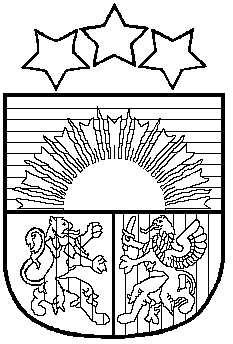 LATVIJAS REPUBLIKAPRIEKULES NOVADA PAŠVALDĪBAReģistrācijas Nr. , Saules iela 1, Priekule, Priekules novads, LV-3434, tālrunis ,fakss 63497937, e-pasts: NOTEIKUMIPriekulēAPSTIPRINĀTIPriekules novada pašvaldības domes 2014.gada 28.novembra sēdes lēmumu(protokols Nr.22, 26.§) Priekules novada pašvaldības un tās padotībā esošo iestāžu grāmatvedības uzskaites kārtībaIzdoti saskaņā arValsts pārvaldes iekārtas likuma72.panta pirmās daļas 2.punktu I.  Vispārīgie jautājumiNoteikumi nosaka Priekules novada pašvaldības un tās padotībā esošajām iestādēm (turpmāk – pašvaldības iestādes) vienotus uzskaites pamatprincipus, vienveidīgus grāmatojumus vienādos gadījumos un grāmatvedības kontu plānu, ievērojot Ministru kabineta  noteikumos Nr.1486 “Kārtība, kādā budžeta iestādes kārto grāmatvedības uzskaiti” noteiktās prasības.Noteikumos noteikti grāmatvedības uzskaitē biežāk pielietotie darījumu uzskaites, un notikumu reģistrācijas grāmatojumi un tiem atbilstošās grāmatvedības kontu grupas vai konti. Detalizētās uzskaites grāmatojumi sagrupēti atbilstoši grāmatvedības uzskaites kontu grupām un darījumu veidiem.Pašvaldības iestāde grāmatvedības uzskaitē pielieto grāmatvedības kontus un tiem atbilstošos grāmatojumus, kas atbilst tās darījumu būtībai. Ja kādu konkrētu darījumu grāmatojumi šajā kārtībā nav noteikti, grāmatojumus veic tā, lai nodrošinātu grāmatvedības uzskaiti saskaņā ar grāmatvedības uzskaites pamatprincipiem atbilstoši darījumu ekonomiskajai būtībai un budžeta iestādes lietotajiem un normatīvajos aktos noteiktajos grāmatvedības kontos.Pašvaldība saskaņā ar šo kārtību izstrādā grāmatvedības organizācijas dokumentus un nosaka kārtību, kādā dokumentē visus iestādes saimnieciskos darījumus, līdzekļus un to veidošanas avotus, novērtē un inventarizē iestādes līdzekļus un saistības, organizē dokumentu apgrozību un kārto grāmatvedības reģistrus.Pašvaldības iestādei jānodrošina visu saimniecisko operāciju apstiprinošo dokumentu oriģinālu, kopiju un citu datu uzglabāšana, visas grāmatvedības informācijas saglabāšana informācijas nesējos, kā arī attaisnojuma dokumentu un grāmatvedības reģistru izdruku saglabāšana atbilstoši dokumentu glabāšanas termiņu sarakstiem.Visus saimnieciskos darījumus apliecina ar attaisnojuma dokumentiem par iestādes saimnieciskā darījuma esamību, novērtē naudas izteiksmē, un ievērojot hronoloģiju, sistemātiskā kārtībā iegrāmato grāmatvedības reģistros. Visus grāmatvedības reģistrus kārto latviešu valodā. Grāmatvedības uzskaitē un pārskatos par naudas vienību lieto Latvijas Republikas naudas vienību – euro.Visi attaisnojuma dokumenti par saimnieciskiem darījumiem jāiegrāmato uzskaites reģistros saskaņā ar dokumentu apgrozības aprakstu, bet ne vēlāk kā 15 dienu laikā pēc tā mēneša beigām, uz kuru dokuments attiecas. Ierakstu veic divkāršā ierakstu sistēmā, pamatojoties uz attaisnojuma dokumentiem. Attaisnojuma dokumentiem jābūt sagatavotiem tā, lai glabāšanas laikā nezustu tajā ietvertā informācija un tiktu nodrošināts tā juridiskais spēks. Uzskaite aptver visus budžeta iestādes saimnieciskos darījumus, un tā jākārto tā, lai grāmatvedības jautājumos kvalificēta trešā persona varētu gūt patiesu un skaidru priekšstatu par iestādes finansiālo stāvokli, darbības rezultātiem, naudas plūsmu un saimnieciskiem darījumiem noteiktā laika posmā. Grāmatvedībā no pakalpojumu sniedzējiem un preču piegādātājiem tiek saņemti šādi noformēti rēķini:papīra formātā sagatavots rēķins parakstīts ar pašrocīgu parakstu;papīra formātā sagatavots rēķins bez paraksta;elektroniski sagatavots rēķins parakstīts ar drošu elektronisko parakstu;elektroniski sagatavots rēķins parakstīts ar elektronisko parakstu;elektroniski sagatavots rēķins bez paraksta.Lai nodrošinātu ātrāku grāmatvedības dokumentu aprites, apstrādes, apstiprināšanas un kontroles procesu elektroniski saņemtie rēķini, kurus cits uzņēmums izsniedzis samaksāšanai, ja tas nesatur rekvizītu “paraksts”, tiek atzīti kā grāmatvedības pirmdokumenti pie nosacījuma, ka šai dokumentā minētā saimnieciskā da rījuma esamību pamato cits ārējs dokuments, kam ir juridisks spēks Dokumentu juridiskā spēka likuma izpratnē  vai šī darījuma esamību apliecina par saimnieciskā darījuma veikšanu un attaisnojuma dokumentā sniegtās informācijas pareizību dokumenta saņēmēja atbildīgā persona pašvaldībā noteiktajā kārtībā (Grāmatvedības likums 71 otrais un trešais punkts).Budžeta iestāžu grāmatvedības uzskaites pamatprincips ir uzkrāšanas princips saskaņā ar kuru darījumi un citi notikumi tiek atzīti un atspoguļoti grāmatvedības uzskaitē tad, kad tie notiek, neatkarīgi no tā, kad saņemta  vai samaksāta nauda par tiem. Uzskaitē svarīgi pielietot piesardzības principu – ieņēmumi jānorāda tikai tad, kad jau ir iegūti, bet izdevumi jāreģistrē tad, kad paredzama to iespējamība. Saskaņā ar izmaksu principu iegūtie un saņemtie līdzekļi sākotnēji jānorāda atbilstoši to iegādes izmaksām. Grāmatvedības sniegtajai informācijai ir jābūt patiesai, salīdzināmai, nozīmīgai, savlaicīgai, saprotamai, ticamai un pilnīgai.II.  Grāmatvedības uzskaite un grāmatojumi1. Ilgtermiņa ieguldījumu uzskaiteIlgtermiņa ieguldījumi ir visu veisu resursi (nemateriālie ieguldījumi, pamatlīdzekļi un ilgtermiņa finanšu ieguldījumi), kurus pašvaldības iestāde plāno izmantot ilgāk nekā gadu, ir ticams, ka pašvaldības iestāde tos izmanots funkciju nodrošināšanai vai pakalpojumu sniegšanai, kā arī visu veidu aktīvi, kuru apmaksa paredzēta vēlāk nekā gadu pēc bilances datuma un atbilstoši pamatlīdzekļu kritērijiem.Par ilgtermiņa aktīva iegādes (saņemšanas) datumu uzskata dienu, kad budžeta iestādei pāriet riski un ekonomiskie labumi no attiecīgā aktīva, parasti ilgtermiņa aktīvu saņemšanas dienu vai dienu, kad tiek parakstīts pieņemšanas - nodošanas akts. Ilgtermiņa aktīvu iegādēm (saņemšanām) jābūt apliecinātām ar normatīvajos aktos paredzētajiem dokumentiem.Ilgtermiņa aktīva iegādes izdevumus nedrīkst norakstīt izdevumos tūlīt pēc iegādes. Ilgtermiņa aktīvu uzskaiti kārto atbilstoši iegādāto (saņemto) aktīvu veidiem, norādot:iegādes dokumentu, tā numuru;iegādes datumu; sākotnējo vērtību;atrašanās vietu; lietderīgās lietošanas laiku;gadā aprēķināto nolietojuma (amortizācijas) vērtību;atlikušo vērtību; atzīmes par izslēgšanu no uzskaites.Ilgtermiņa aktīva saņemšana notiek, apstiprinot atbilstošo aktīvu saņemšanas dokumentu.Ilgtermiņa ieguldījumus, kas iegūti nomas ietvaros, bilancē neuzskaita. Šādus aktīvus uzskaita zembilancē atsevišķā uzskaites reģistrā. Nomas maksājumus atzīst izdevumos, saskaņā ar uzkrāšanas principu, izdevumus atzīstot pārskata periodā, kad tie radušies, neatkarīgi no naudas samaksas. Nākotnes nomas maksājumus bilancē neuzskaita un reģistrē kā zembilances saistības. Ilgtermiņa ieguldījumu nomu klasificē atbilstoši iznomātā aktīva īpašuma tiesībām raksturīgo risku un atlīdzības sadalījumam starp iznomātāju un nomnieku. Klasifikāciju nosaka darījuma būtība, nevis līguma juridiskā forma. Nomu klasificē kā finanšu nomu (līzingu), vai operatīvo nomu saskaņā ar normatīvo aktu prasībām. Ilgtermiņa ieguldījumus sākotnēji atzīst to iegādes vai izveidošanas vērtībā. Iegādes vērtība ir samaksātā nauda (vai tās ekvivalenti), kam pieskaitītas visas izmaksas, kas tieši attiecas uz ilgtermiņa ieguldījumu iegādi vai izveidi samaksāto naudu (vai tās ekvivalentu) un visus izdevumus, kas tieši attiecas uz iegādāto objektu līdz dienai, kad tas nodots ekspluatācijā. Ilgtermiņa aktīva izveidošanas pašizmaksa ir izmaksas, kas tieši attiecas uz konkrētā aktīva izveidi un sagatavošanu plānotajai izmantošanai. Turpmākās izmaksas, kas saistītas ar ilgtermiņa ieguldījumu (pamatlīdzekļa) uzturēšanu, neiekļauj ilgtermiņa ieguldījuma (pamatlīdzekļa) vērtībā.Pārskatā par budžeta iestādes finansiālo stāvokli (bilancē) ilgtermiņa ieguldījumus norāda uzskaites (atlikušajā) vērtībā, no ilgtermiņa ieguldījumu iegādes (sākotnējās) vērtības atskaitot uzkrāto nolietojumu (amortizāciju) pamatlīdzekļiem un nemateriālajiem ieguldījumiem, vērtības samazināšanos, uzkrājumus nedrošajiem ilgtermiņa parādiem un nedrošajiem avansa maksājumiem par ilgtermiņa ieguldījumiem.Pašvaldības iestādes ilgtermiņa ieguldījumu novērtē budžeta iestādes vadītāja apstiprināta komisija, ja nepieciešams, pieaicinot attiecīgās jomas speciālistus. Komisija vai minētie speciālisti, izmantojot vispāratzītas vērtēšanas metodes, novērtē ieguldījumu iekļaujot bilancē līdz šim neuzskaitītu esošo ilgtermiņa ieguldījumu vai iekļaujot bilancē bez atlīdzības saņemtu ilgtermiņa ieguldījumu. Atsavināšanai paredzētos ilgtermiņa ieguldījumus līdz to atsavināšanai uzskaita apgrozāmo līdzekļus sastāvā to atlikušajā vērtībā, ja tie pašreizējā stāvoklī ir pieejami tūlītējai atsavināšanai un pakļauti normatīvajos aktos noteiktajiem atsavināšanas nosacījumiem un to atsavināšana ir ticama: pamatota ar normatīvo aktu vai pašvaldības lēmumu.Nekustamo īpašumu (zemes, ēku) vērtības noteikšanai var izmantot to kadastrālo vērtību. Nekustamo īpašumu, kurš reģistrēts Zemesgrāmatā uz Priekules novada pašvaldības vai pašvaldības iestāžu vārda un Valsts zemes dienesta nekustamā īpašuma kadastra informatīvajā sistēmā, kadastrālās vērtības salīdzina ar Valsts zemes dienesta datiem saskaņā ar likumu „Nekustamā īpašuma valsts kadastra likums”, pārbauda ar attaisnojuma dokumentiem, pēc kuriem tiek veikti nepieciešamie grāmatojumi. Gada inventarizācijā nekustamo īpašumu dati tiek salīdzināti ar Zemesgrāmatu un Valsts zemes dienestu. Bioloģiskos un pazemes aktīvus sākotnēji uzskaita to iegādes vai izveidošanas vērtībā. Katra pārskata perioda (finanšu gada, ja normatīvajos aktos par pārskatu sagatavošanu nav noteikts citādi) beigās novērtē, vai nepastāv pazīmes, kas norāda uz ilgtermiņa ieguldījumu (izņemot mežaudzes un kadastrālajā vērtībā atzītus ilgtermiņa ieguldījumus) vērtības būtisku samazinājumu atbilstoši Ministru kabineta 2009.gada 15.decembra noteikumos Nr.1486 “Kārtība, kādā budžeta iestādes kārto grāmatvedības uzskaiti”. Aktīvu vērtības samazinājumu izvērtē nemateriālajiem ieguldījumiem un pamatlīdzekļiem.	Vērtības samazinājuma būtiskuma procents ir noteikts, veicot pašvaldības konsolidētās bilances analīzi. Par būtisku tiek atzīts tāds ilgtermiņa ieguldījumu vērtības samazinājums, kad nemateriālā ieguldījuma vai pamatlīdzekļa uzskaites vērtība ir lielāka par atgūstamo vērtību un šī starpība pārsniedz 20% no katras vienas grupas aktīva uzskaites vērtības. Veicot turpmākās darbības būtiskuma izvērtēšanā, ir jānoskaidro, vai ilgtermiņa ieguldījuma vērtības samazinājums ir būtisks viena nemateriālo ieguldījumu, vai pamatlīdzekļu grupai. Par būtiskumu ilgtermiņa ieguldījumu grupas vērtības samazinājums tiek atzīts gadījumā, ja vienas grupas katras vienības konstatēto ilgtermiņu samazinājuma (strapību) kopsumma pārsniedz 5% no attiecīgās pamatlīdzekļu grupas uzskaites vērtības un 50% no attiecīgās nemateriālo ieguldījumu grupas uzskaites vērtības. (Pielikums Nr.1).1.1. Nemateriālie ieguldījumi Saņemot preču pavadzīmi – rēķinu (vai citus nemateriālā ieguldījuma iegādi pamatojošos dokumentus) gadījumā, ja nemateriālais ieguldījums ir faktiski saņemts (ja nemateriālais ieguldījums nav saņemts dienā, kad saņem dokumentu, uzskaita kā avansa maksājumu), dokumentā norādītajā vērtībā palielina attiecīgo nemateriālo ieguldījumu kontu un samazina saistību kontu. Grāmatvedības kontos veic sekojošus debeta (turpmāk – Db.) un kredīta (turpmāk – Kr.) grāmatojumus: Attīstības pasākumu, programmu izdevumus, ja zināms, ka projektu pabeigs un izmantos, uzskaita kā nemateriālos ieguldījumus. Ja attīstības pasākumu rezultātā atzīst, ka projektu pabeigt ir nelietderīgi, izmaksas iekļauj izdevumos. Pētniecības darbu izmaksas budžeta iestāde iekļauj izdevumos to rašanās periodā. Projektēšanas un plānošanas izmaksas pēc projekta apstiprināšanas dienas (projekta plāna izstrāde, būvniecības plāna izstrāde, projekta uzraudzība u.tml.) iekļauj attiecīgā ilgtermiņa ieguldījuma iegādes (izveidošanas) vērtībā, ja iespējams radušos projektēšanas izdevumus attiecināt uz konkrētu ilgtermiņa aktīva iegūšanu, būvēšanu vai ražošanu. Saņemot avansa maksājuma rēķinu (vai citu dokumentu), grāmatojumus neveic, bet rēķinu reģistrē budžeta iestādes uzskaites sistēmā. Avansa maksājuma dokumenta apmaksas dienā palielina avansu par nemateriālajiem ieguldījumiem vai nemateriālo ieguldījumu izveidošanas kontu (pamatojums - maksājuma uzdevums) un samazina naudas līdzekļu kontu, no kura veic maksājumu, grāmatojot:Saņemot nemateriālo ieguldījumu, par kuru iepriekš veikts avansa maksājums, avansa maksājuma vērtībā samazina avansa kontu un palielina attiecīgo nemateriālo ieguldījumu kontu, grāmatojot:Nemateriālo ieguldījumu saņemot no citas budžeta iestādes bez atlīdzības, vērtībā, kādā nemateriālais ieguldījums uzskaitīts iepriekšējās iestādes grāmatvedībā, palielina attiecīgo nemateriālo ieguldījumu kontu un atbilstošo ieņēmumu kontu, grāmatojot:Nemateriālo ieguldījumu saņemot no padotībā esošas budžeta iestādes bez atlīdzības, vērtībā, kādā nemateriālais ieguldījums uzskaitīts padotībā esošās iestādes grāmatvedībā, palielina attiecīgo nemateriālo ieguldījumu kontu un atbilstošo ieņēmumu kontu, grāmatojot:Ja nemateriālais ieguldījums līdz šim nav iekļauts uzskaitē, pašbvaldības iestāde nosaka nemateriālā ieguldījuma vērtību saskaņā ar normatīvajos aktos grāmatvedības un budžeta jomā noteiktajām prasībām un iestādes grāmatvedības uzskaites procedūrām. Sākotnēji uzskaitē atzīstot nemateriālo ieguldījumu, tā noteiktajā vērtībā palielina attiecīgo nemateriālo ieguldījumu kontu un atbilstošo ieņēmumu kontu, grāmatojot:Nemateriālo ieguldījumu saņemot bez atlīdzības (dāvinājumā), saņemšanas dienā nosaka tā vērtību. Ja dāvinājumu saņem pēc dokumenta, kurā norādīta vērtība, nemateriālo ieguldījumu uzskaita norādītajā vērtībā. Ja vērtība nav norādīta, pašvaldības iestādes izveidota komisija, nepieciešamības gadījumā pieaicinot attiecīgās jomas speciālistu, nosaka saņemtā nemateriālā ieguldījuma vērtību un paredzamo lietošanas laiku. Nemateriālo ieguldījumu saņemot kā dāvinājumu, palielina attiecīgo nemateriālo ieguldījumu kontu un atbilstošo ieņēmumu vai nākamo periodu ieņēmumu (atbilstoši līguma nosacījumiem) kontu, grāmatojot:Pašvaldības iestāde, kura nodod bez atlīdzības ilgtermiņa ieguldījumu citai pašvaldības iestādei, sniedz informāciju par ilgtermiņa ieguldījuma uzskaiti (pamatlīdzekļa piederību uzskaites kategorijai detalizācijā līdz apakšgrupai, sākotnējo vērtību, nolietojumu, atlikušo lietderīgās lietošanas laiku un attiecīgu norādi, ja pamatlīdzekļa vērtība sākotnēji atzīta nākamo periodu ienēmumos).Pašvaldības iestāde, bez atlīdzības nododot ilgtermiņa ieguldījumu citai budžeta iestādei, izslēdz tā sākotnējo vērtību, nolietojumu (amortizāciju), nākamo periodu ieņēmumus, kas attiecas uz šo ilgtermiņa ieguldījumu, un atzīst izdevumus. Izveidoto ilgtermiņa ieguldījumu pārvērtēšanas rezervi, kas attiecas uz šo ilgtermiņa ieguldījumu, izslēdz un atzīst ieņēmumus.Pašvaldības iestāde, kura bez atlīdzības saņem ilgtermiņa ieguldījumu no citas budžeta iestādes, turpina aprēķināt nolietojumu (amortizāciju) ilgtermiņa ieguldījuma atlikušajā lietderīgās lietošanas laikā atbilstoši saņemtajai informācijai par ilgtermiņa ieguldījumu.Pašvaldības iestāde, bez atlīdzības saņemot ilgtermiņa ieguldījumu no citas budžeta iestādes, atzīst tā sākotnējo vērtību, nolietojumu (amortizāciju), nākamo periodu ieņēmumus, kas uzskaitīti nododošajā budžeta iestādē.Pašvaldības iestāde, kura bez atlīdzības saņemot ilgtermiņa ieguldījumu no citas  budžeta iestādes, kurā ilgtermiņa ieguldījuma vērtība sākotnēji uzskaitīta nākamo periodu ieņēmumos un turpina aprēķināt nolietojumu (amortizāciju) ilgtermiņa ieguldījuma atlikušajā lietderīgās lietošanas laikā atbilstoši saņemtajai informācijai par ilgtermiņa ieguldījumu.Saņemot dokumentu (rēķinu), kas apliecina nemateriālo ieguldījumu izveidošanu, dokumenta saņemšanas dienā vai rēķina apmaksas dienā, ja saņemts avansa maksājuma rēķins, grāmato:Pašvaldības iestādei pašai iesaistoties nemateriālā ieguldījuma izveidošanā, izmaksas, kas tieši attiecas uz nemateriālā ieguldījuma izveidošanu un sagatavošanu plānotajai izmantošanai, uzskaita nemateriālā ieguldījuma izveidošanas vērtībā. Visas kopējās izmaksas vispirms grāmato izdevumos.Izdevumus klasificē pēc to ekonomiskās būtības (aprēķinātās algas, akceptētie rēķini par materiāliem, elektrības patēriņu u.tml.) un grāmato:Pārskata perioda beigās (vai dienā, kad attiecīgo aktīvu plāno nodot ekspluatācijā) izmaksas, kas tieši attiecas uz nemateriālā ieguldījuma izveidošanu, pārgrāmato no kopējām budžeta iestādes izmaksām un kapitalizē nemateriālā ieguldījuma izveidošanas vērtībā, samazinot izdevumus un palielinot nemateriālo ieguldījumu izveidošanas kontu. Grāmato:Pēc nodošanas - pieņemšanas akta (vai akta par nodošanu ekspluatācijā) parakstīšanas izveidotā nemateriālā ieguldījuma vērtībā samazina nemateriālo ieguldījumu izveidošanas kontu un palielina attiecīgo nemateriālo ieguldījumu uzskaites kontu:Nemateriālo ieguldījumu nododot ekspluatācijā pakāpeniski (pa daļām), ja daļas uzskatāmas par atsevišķu nemateriālā ieguldījuma sastāvdaļu un izmaksas iespējams atdalīt, attiecīgajā nemateriālo ieguldījumu kontā pārgrāmato daļas vērtību saskaņā ar apstiprināto darbu nodošanas - pieņemšanas aktu. Grāmato:1.2.	Nemateriālo ieguldījumu amortizācijas uzskaiteNemateriālo ieguldījumu amortizāciju aprēķina atbilstoši to paredzamajam lietderīgās lietošanas laikam, ko nosaka un apstiprina katras pašvaldības iestādes vadība. Nemateriālo ieguldījumu paredzamos lietderīgās lietošanas laikus nosaka atbilstoši lietošanas tiesībās, līgumos vai citos tiesību saņemšanas apliecinošos dokumentos noteiktajiem laika periodiem.Nemateriālo ieguldījumu amortizāciju aprēķina sistemātiski pēc lineārās metodes to lietošanas laikā un iegrāmato kā nemateriālo ieguldījumu uzkrāto amortizāciju un noraksta izdevumos ne retāk kā reizi pārskata periodā:	 1196	Derīgo izrakteņu izpētes un citu līdzīgu neražoto nemateriālo 			aktīvu uzkrātā amortozācija		Veicot uzlabojumus, kas būtiski uzlabo nemateriālo ieguldījumu funkcionalitāti vai pagarina lietderīgās lietošanas laiku, izmaksu summu par veikto uzlabojumu pieskaita nemateriālā ieguldījuma uzskaites vērtībai un grāmato:1.3.	Nemateriālo ieguldījumu vērtības samazinājuma uzskaiteKonstatējot nemateriālā ieguldījuma vērtības būtisku samazinājumu, nosaka tā atgūstamo vērtību un samazina atlikušo (bilances) vērtību līdz atgūstamajai vērtībai (pamatojums - pašvaldības iestādes komisijas sagatavots aprēķins, kuru apstiprina vadītājs). Grāmato:Ilgtermiņa ieguldījuma lietošanas vērtības noteikšanai, piemēro amortizēto aizstāšanas izmaksu metodi. Piemērojot amortizēto aizstāšanas izmaksu metodi, atlikušā pakalpojuma pieprasījuma pašreizējo vērtību nosaka, amortizējot līdzvērtīga ilgtermiņa ieguldījuma vērtību atbilstoši esošā ilgtermiņa ieguldījuma nolietojumam.1.4.	Nemateriālo ieguldījumu izslēgšana no uzskaitesNemateriālo ieguldījumu norakstot, atsavinot, nododot citai budžeta iestādei vai konstatējot tā iznīcināšanu prettiesiskas darbības rezultātā, nemateriālo ieguldījumu izslēdz no uzskaites, norakstot tā  vērtību un uzkrāto amortizāciju. Nemateriālā ieguldījuma iegādes (izveidošanas) vērtību noraksta atbilstošajā izdevumu kontā, grāmatojot:Nemateriālā ieguldījuma uzkrāto amortizāciju noraksta atbilstošajā izdevumu kontā, grāmatojot:Ja nemateriālo ieguldījumu pārdod, to izslēdz no uzskaites un atzīst prasības pārdotā nemateriālā ieguldījuma vērtībā, grāmatojot:Ja nemateriālo ieguldījumu nodod bez atlīdzības citai budžeta iestādei, to izslēdz no uzskaites un nodotā nemateriālā ieguldījuma atlikušajā (bilances) vērtībā atzīst atbilstošos izdevumus. Grāmato:Ja nemateriālais ieguldījums iznīcināts prettiesiskas darbības rezultātā, nemateriālo ieguldījumu izslēdz no uzskaites. Ja par nemateriālā ieguldījuma iznīcināšanu prettiesiskas darbības rezultātā budžeta iestāde ir iesniegusi prasību tiesā, līdz tiesas lēmuma pieņemšanai prasību uzskaita zembilancē, jo prasības apjoms un atmaksas laiks nav precīzi zināmi. .Ja par prettiesiskas darbības rezultātā bojātiem nemateriālajiem ieguldījumiem budžeta iestāde saņem atlīdzību un to saskaņā ar spēkā esošajiem normatīvajiem aktiem ieskaita valsts budžetā vai pašvaldības budžetā, naudas saņemšanas dienā grāmato:Ja par prettiesiskas darbības rezultātā bojātiem nemateriālajiem ieguldījumiem budžeta iestāde saņem atlīdzību un to saskaņā ar spēkā esošajiem normatīvajiem aktiem ieskaita budžeta iestādes budžetā, naudas saņemšanas dienā grāmato:2. Pamatlīdzekļu uzskaite2.1. Pamatlīdzekļu atzīšana uzskaitē, iegāde, saņemšana un izveidošanaPašvaldības iestāde grāmatvedības politikā nosaka pamatlīdzekļu vienības sākotnējās atzīšanas vērtību atbilsoši prasībām, kas noteiktas normatīvajos aktos budžeta izdevumu klasifikācijas jomā. Ja viena aktīva vienības sākotnējās atzīšanas vērtība ir mazāka par iestādes vadības noteikto pamatlīdzekļu vienības atzīšanas vērtību, aktīvus uzskaita apgrozāmo līdzekļu sastāvā.Pamatlīdzekļi ir iestādes ilgtermiņa ieguldījumi, kam lietošanas laiks ir ilgāks par vienu gadu un vērtība pārsniedz EUR 213.43 par vienību. Pašvaldības iestādes uzskaita visus esošos pamatlīdzekļus atbilstoši īpašuma (valdījuma, piekritības) tiesībām, kuras nosaka noslēgtie līgumi, īpašumu reģistrācijas dokumenti vai citi tiesību apliecinošie dokumenti saskaņā ar spēkā esošajiem normatīvajiem aktiem. Bibliotēku fondus uzskaita pārējo pamatlīdzekļu sastāvā neatkarīgi no vienas aktīva vienības atzīšanas vērtības, likumā noteiktajā kārtībā reģistrētu bibliotēku krājumu veidojošās grāmatas (t.sk. mācību grāmatas) un citus iespieddarbus, mikrofilmas, skaņu ierakstus un citus informācijas nesējus.Par pamatlīdzekļa iegādes datumu uzskata dienu, kad pašvaldības iestādei pāriet riski un ekonomiskie labumi no attiecīgā pamatlīdzekļa. Parasti par iegādes datumu uzskata dienu, kad pašvaldības iestāde saņem pamatlīdzekli. Veicot meža inventarizāciju atbilstoši Meža likumam, veic mežaudžu vērtības aktualizāciju atbilstoši Meža valsts reģistra datiem. Mežaudzes vērtības palielinājumu atzīst ieņēmumos.Saņemot preču pavadzīmi – rēķinu (vai citus pamatlīdzekļa iegādi pamatojošos dokumentus) gadījumā, ja pamatlīdzeklis ir faktiski saņemts, ja pamatlīdzeklis nav saņemts dienā, kad saņem dokumentu, uzskaita kā avansa maksājumu, dokumentā norādītajā vērtībā palielina attiecīgo pamatlīdzekļu kontu un samazina saistību kontu, grāmatojot:Saņemot avansa maksājuma rēķinu par pamatlīdzeļiem, rēķinu reģistrē budžeta iestādes grāmatvedības uzskaites sistēmā. Avansa maksājuma apmaksas dienā palielina avansu par pamatlīdzekļiem vai pamatlīdzekļu izveidošanas un nepabeigtās celtniecības kontu (pamatojums - maksājuma uzdevums) un kreditē to naudas kontu, no kura veic maksājumu, grāmatojot:Saņemot pamatlīdzekli, par kuru iepriekš veikts avansa maksājums, avansa maksājuma vērtībā samazina avansa kontu un palielina attiecīgo pamatlīdzekļu kontu, grāmatojot:Pamatlīdzekli saņemot no citas pašvaldības iestādes bez atlīdzības, vērtībā, kādā pamatlīdzeklis uzskaitīts iepriekšējās budžeta iestādes grāmatvedībā (atlikušajā vērtībā), palielina attiecīgo pamatlīdzekļu kontu un atbilstošo ieņēmumu kontu, grāmatojot:Pamatlīdzekli saņemot no padotībā esošas pašvaldības iestādes bez atlīdzības, vērtībā, kādā pamatlīdzeklis uzskaitīts padotībā esošas iestādes grāmatvedībā (atlikušajā vērtībā), palielina attiecīgo pamatlīdzekļu kontu un atbilstošo ieņēmumu kontu, grāmatojot:Ja pašvaldības iestādei piederošs pamatlīdzeklis līdz šim nav bijis iekļauts uzskaitē, pašvaldības iestāde nosaka pamatlīdzekļa vērtību saskaņā ar normatīvajos aktos grāmatvedības un budžeta jomā noteiktajām prasībām un iestādes grāmatvedības uzskaites procedūrām. Sākotnēji uzskaitē atzīstot pamatlīdzekli, tā noteiktajā vērtībā palielina attiecīgo pamatlīdzekļu kontu un atbilstošo ieņēmumu kontu, grāmatojot:Pamatlīdzekli saņemot bez atlīdzības (dāvinājumā, mantojumā), saņemšanas dienā nosaka tā vērtību. Ja dāvinājumu saņem pēc dokumenta, kurā norādīta vērtība, pamatlīdzekli uzskaita norādītajā vērtībā. Ja vērtība nav norādīta, pašvaldības iestādes izveidota komisija, nepieciešamības gadījumā pieaicinot attiecīgās jomas speciālistu, nosaka saņemtā pamatlīdzekļa vērtību un paredzamo lietderīgās lietošanas laiku (pamatlīdzekļiem, kuru lietošanas laiks ir ierobežots). Pamatlīdzekli saņemot kā dāvinājumu, palielina attiecīgo pamatlīdzekļa kontu un atbilstošo ieņēmumu kontu vai nākamo periodu ieņēmumu kontu (atbilstoši līguma nosacījumiem), grāmatojot:Saņemot dokumentu (rēķinu), kas apliecina pamatlīdzekļa izveidošanu, ja saņemts avansa maksājuma rēķins, grāmato:Ja notiek pamatlīdzekļu izveidošana no materiāliem, kas uzskaitīti pašvaldības iestādes krājumu sastāvā, saskaņā ar aktu (vai citu dokumentu) par materiālu izlietojumu, grāmato:Pašvaldības iestādei pašai iesaistoties pamatlīdzekļa izveidošanā, izmaksas, kas tieši attiecas uz pamatlīdzekļa izveidošanu un sagatavošanu plānotajai izmantošanai, uzskaita pamatlīdzekļa izveidošanas vērtībā. Visas kopējās izmaksas vispirms grāmato izdevumos, klasificējot pēc to ekonomiskās būtības (aprēķinātās algas, akceptētie rēķini par materiāliem, elektrības patēriņu u.tml.).Pārskata perioda beigās (vai dienā, kad attiecīgo aktīvu plāno nodot ekspluatācijā) izmaksas, kas tieši attiecas uz pamatlīdzekļa izveidošanu, pārgrāmato no kopējām pašvaldības iestādes izmaksām un kapitalizē pamatlīdzekļa izveidošanas vērtībā, samazinot izdevumus un palielinot pamatlīdzekļu izveidošanas kontu. Grāmato:Pēc nodošanas – pieņemšanas akta (vai akta par nodošanu ekspluatācijā) parakstīšanas izveidotā pamatlīdzekļa vērtībā (uzkrāto izdevumu kopsummā) samazina pamatlīdzekļu izveidošanas kontu un palielina attiecīgo pamatlīdzekļu uzskaites kontu:Pamatlīdzekli nododot ekspluatācijā pakāpeniski (pa daļām), ja daļas uzskatāmas par atsevišķu pamatlīdzekļa sastāvdaļu un izmaksas iespējams atdalīt, attiecīgajā pamatlīdzekļa kontā pārgrāmato daļas vērtību saskaņā ar apstiprināto darbu nodošanas – pieņemšanas aktu. Grāmato:Pamatlīdzekļus, kas sastāv no atsevišķām komplektējošām daļām, kuras var izmantot un uzskaitīt atsevišķi (datorsistēmas bloks, monitors, printeris u.tml.), uzskaita kā atsevišķus aktīvus. Pamatlīdzekļus, kas sastāv no komplektējošām daļām, kuras nevar izmantot, un uzskaitīt atsevišķi, uzskaita kā vienu aktīvu. Pamatlīdzekļus, kas sastāv no daļām, kuras nevar izmantot atsevišķi un to lietderīgās lietošanas laiks būtiski atšķiras (agregāti tehnoloģiskajām iekārtām u.tml.), uzskaita atsevišķi. Pamatlīdzekļa atsevišķu sastāvdaļu lietderīgās lietošanas ilgums (nolietošanas periods) nedrīkst pārsniegt kopējā pamatlīdzekļu objekta lietderīgās lietošanas ilgumu, ja vien šī sastāvdaļa nav atsevišķa vienība, kuru viegli pārvietot uz citu pamatlīdzekli.Pamatlīdzeklim (datoram, serverim, datorvadāmam darbagaldam) paredzētu datorprogrammu jeb operētājsistēmu, bez kuras tas nevar darboties, uzskata par šī pamatlīdzekļa neatņemamu sastāvdaļu. Datorprogrammas vērtību var iekļaut attiecīgā pamatlīdzekļa vērtībā un uzskaitīt pamatlīdzekļu sastāvā. Izmaksas, kas uzlabo attiecīgā pamatlīdzekļa (pamatlīdzekļa rekonstrukcija, uzlabošana vai atjaunošana) tā lietderīgās izmantošanas laikā vai būtiski maina esošā pamatlīdzekļa īpašības, salīdzinot ar tā iepriekšējiem rādītājiem, iekļauj pamatlīdzekļa uzskaites vērtībā.Ja pamatlīdzeklim ilgtoši lietojamu daļu aizstāj ar jaunu komplektējošo daļu (kuru nevar izmantot atsevišķi), no jauna uzstādītās daļas vērtību pievieno attiecīgā pamatlīdzekļa vērtībai. Nomainītās daļas sākotnējo vērtību un aprēķināto nolietojumu izslēdz no bilances vērtības. Izmaksas, kas radušās saglabājot vai uzturot pamatlīdzekļu esošo stāvokli, kā arī remontējot vai labojot pamatlīdzekļus, atzīst kā pamatdarbības izdevumus periodā, kad tās radušās.Valsts vai pašvaldības īpašumu var mainīt pret līdzvērtīgu īpašumu, kas nepieciešams valsts vai pašvaldības funkciju izpildes nodrošināšanai, ievērojot normatīvajos aktos par valsts mantas atsavināšanu noteiktās prasības. Maiņai paredzēto īpašumu un līdzvērtīgu citas personas īpašuma novērtēšanu organizē un tā nosacīto cenu nosaka normatīvajos aktos par valsts mantas atsavināšanu noteiktā kārtībā. Atsavināšanai (izņemot nodošanu bez atlīdzības budžeta iestādēm) paredzētos ilgtermiņa ieguldījumus līdz to atsavināšanai uzskaita apgrozāmo līdzekļu sastāvā. Ja budžeta iestāde pamatlīdzekli iegūst maiņas ceļā, apmainot pret atšķirīgu aktīvu, uzskaitē pielieto patieso vērtību, atdotā aktīva patieso vērtību salīdzinot ar saņemtā aktīva patieso vērtību. Darījumu pēc ekonomiskās būtības pielīdzina pārdošanai, atzīstot ieņēmumus vai izdevumus.2.2.	Pamatlīdzekļu nolietojuma uzskaiteNolietojumu aprēķina, pamatlīdzekļu vērtību sistemātiski sadalot periodos to lietderīgās lietošanas laikā. Katru pārskata periodu aprēķina pamatlīdzekļa nolietojuma vērtību, dalot pamatlīdzekļa sākotnējo (vai pārvērtēto) vērtību ar noteikto lietderīgās lietošanas laiku. Pamatlīdzekļiem, kuriem ir ierobežots lietošanas laiks, nosaka lietderīgās lietošanas laiku saskaņā ar Ministru kabineta 2009.gada 15.decembra noteikumiem Nr1486 “Kārtība,kādā budžeta iestādes kārto grāmatvedības uzskaiti”un aprēķina nolietojumu pēc lineārās metodes.Pašvaldības iestāžu bilancēs iekļautajiem pamatlīdzekļiem ar neierobežotu lietošanas laiku - zemei, bioloģiskajiem un pazemes aktīviem, kultūras un dabas pieminekļiem (valsts aizsargājamo nekustamo kultūras pieminekļu sarakstā iekļautie), bibliotēku fondiem, kultūras un mākslas priekšmetiem, dārgakmeņiem, dārgmetāliem un to izstrādājumiem, vērtslietām un citām kultūrvēsturiskajām vērtībām, nolietojumu neaprēķina. Ja kultūras un dabas pieminekļi nav iekļauti valsts aizsargājamo nekustamo kultūras pieminekļu sarakstā, iestādes vadītāja apstiprinātā komisija, nosaka pamatlīdzekļa paredzamo lietderīgās lietošanas laiku un atbilstošās nolietojuma normas. Novērtēšanu dokumentē.Analītiskajā uzskaitē nodala vienos grāmatvedības kontos uzskaitītos pamatlīdzekļus, kuriem aprēķina nolietojumu, no pamatlīdzekļiem, kuriem neaprēķina nolietojumu.Ja pamatlīdzekļa sākotnējā vērtība ir pilnīgi norakstīta kā nolietojums, bet pamatlīdzekli turpina lietot, nolietojuma aprēķināšanu tālāk neveic, bet pamatlīdzekli saglabā uzskaitē. Aprēķināto pamatlīdzekļu nolietojumu atzīst izdevumos un uzskaita kā uzkrāto nolietojumu atbilstoši attiecīgajam pamatlīdzekļu veidam:2.3. Pamatlīdzekļu kapitālo ieguldījumu un remonta izmaksu uzskaiteKapitālos ieguldījumus nomātajos pamatlīdzekļos (telpu remonts, rekonstrukcija), ja tie budžeta iestādei dos ekonomisko labumu vairāk kā viena perioda garumā, uzskaita kā ilgtermiņa ieguldījumus nomātajos pamatlīdzekļos. Ieguldījumu vērtību noraksta pēc lineārās metodes sagaidāmajā lietderīgās lietošanas vai atlikušajā nomas perioda laikā (atbilstoši nomas līgumam) atkarībā no tā, kurš ir īsāks. Grāmato:Par pamatu pamatlīdzekļa uzlabojumu, atjaunošanas vai rekonstrukcijas un remontdarbu izmaksu kapitalizācijai vai iekļaušanai izdevumos uzskata remontdarbu rezultātā iegūto pamatlīdzekļa uzlabojumu. Ja remontdarbu rezultātā gūtais pamatlīdzekļa uzlabojums dod labumu laika periodā, kas pārsniedz vienu gadu, izmaksas kapitalizē, iekļaujot pamatlīdzekļa vērtībā. Grāmato:Pamatlīdzekļa esošā stāvokļa saglabāšanas, uzturēšanas, remonta vai labošanas rezultātā radušās izmaksas atbilstoši to ekonomiskajai būtībai atzīst kā attiecīgā perioda izdevumus. 2.4. Pamatlīdzekļu izslēgšana no uzskaitesPamatlīdzekli norakstot, likvidējot, atsavinot (pārdodot, mainot, ieguldot kapitālsabiedrībā un nododot bez atlīdzības, kā rezultātā īpašuma tiesības no mantas atsavinātāja pāriet mantas ieguvējam) vai konstatējot tā iznīcināšanu prettiesiskas darbības rezultātā, pamatlīdzekli izslēdz no uzskaites, norakstot tā vērtību un uzkrāto nolietojumu, atzīstot izdevumus ilgtermiņa ieguldījuma atlikušajā (bilances) vērtībā. Pamatlīdzekļa iegādes (izveidošanas) vērtību noraksta atbilstošajā izdevumu kontā, grāmatojot: Pamatlīdzekļa uzkrāto nolietojumu noraksta atbilstošajā izdevumu kontā, grāmatojot:Ja pamatlīdzekli pārdod. Aprēķina nolietojumu :		Db. 	7000 	Izdevumi (attiecīgais izdevumu konts)		Kr.	12…	Pamatlīdzekļu uzkrātais nolietojums un vērtības samazinājumsNoraksta nolietojumu:		Db.	129…	Uzkrātais nolietojums		Kr.	12…	PamatlīdzeklisPamatlīdzekļa atlikušo vērtību grāmato:		Db.	2132	Krājumi un ilgtermiņa ieguldījumi atsavināšanai		Kr	12…	Pamatlīdzeklis		Db.	8612	Izdevumi no nemateriālo ieguldījumu un pamatlīdzekļu				atsavināšanas		Kr.	2132	Krājumi un ilgtermiņa ieguldījumi atsavināšanaiAtzīst prasības pārdotā pamatlīdzekļa vērtībā:Ja pamatlīdzekli iegulda kapitālsabiedrības kapitālā (pamatlīdzekļu pārvērtēšanu veic saskaņā ar normatīvo aktu par valsts mantas atsavināšanas prasībām), to izslēdz no uzskaites, norakstot vērtību un uzkrāto nolietojumu, un par pamatlīdzekļu atlikušo (bilances) vērtību palielina ieguldījumus kapitālsabiedrību kapitālā. Grāmato:Ja pamatlīdzekli nodod bez atlīdzības citai pašvaldības iestādei, to izslēdz no uzskaites un nodotā pamatlīdzekļa atlikušajā (bilances) vērtībā atzīst atbilstošos izdevumus. Grāmato: Ja pamatlīdzeklis iznīcināts prettiesiskas darbības rezultātā, pamatlīdzekli izslēdz no uzskaites. Ja par pamatlīdzekļa iznīcināšanu prettiesiskas darbības rezultātā budžeta iestāde ir iesniegusi prasību tiesā, līdz tiesas lēmuma pieņemšanai prasību uzskaita zembilancē, jo prasības apjoms un atmaksas laiks nav precīzi zināmi.Ja par prettiesiskas darbības rezultātā bojātiem pamatlīdzekļiem pašvaldības iestāde saņem atlīdzību un to saskaņā ar spēkā esošajiem normatīvajiem aktiem ieskaita valsts budžetā, naudas saņemšanas dienā grāmato:Ja par prettiesiskas darbības rezultātā bojātiem pamatlīdzekļiem budžeta iestāde saņem atlīdzību un to saskaņā ar spēkā esošajiem normatīvajiem aktiem ieskaita budžeta iestādes budžetā, naudas saņemšanas dienā grāmato:3. Ilgtermiņa finanšu ieguldījumu uzskaite3.1. Ieguldījumu kapitālsabiedrību kapitālā uzskaitePriekules novada dome (turpmāk – iestāde) ilgtermiņa finanšu ieguldījumus radniecīgajās un asociētajās kapitālsabiedrībās uzskaita pēc pašu kapitāla metodes. Pārējos finanšu ieguldījumus uzskaita to iegādes vērtībā, ja normatīvajos aktos grāmatvedības un budžeta jomās nav noteikts savādāk.Par ilgtermiņa finanšu ieguldījumu iegādes datumu uzskata dienu, kad iestādei pāriet riski un ekonomiskie labumi no attiecīgā aktīva. Parasti par iegādes datumu uzskata dienu, kad attiecīgās kapitāla daļas reģistrē valsts vai pašvaldības vārdā Komercreģistrā.Iestādei iegādājoties kapitāla daļas, norēķinoties naudā, kapitāla daļu iegādes dienā palielina attiecīgo ilgtermiņa finanšu ieguldījumu kontu un samazina naudas vai saistību kontus, grāmatojot:Saskaņā ar kapitāla daļu pirkšanas līgumu, ja naudu par kapitāla daļām budžeta iestāde samaksā pirms īpašumu tiesību saņemšanas, naudas samaksas dienā grāmato: Dienā, kad kapitāla daļu īpašuma tiesības pāriet iestādei, palielina attiecīgo ilgtermiņa finanšu ieguldījumu kontu un samazina avansu kontu, grāmatojot:Ja iestāde iegūst kapitāla daļas veicot mantisko ieguldījumu, palielina attiecīgo ilgtermiņa finanšu ieguldījumu kontu un noraksta ieguldītās mantas vērtību.  Ieguldot pamatlīdzekļus vai nemateriālos ieguldījumus kapitālsabiedrības kapitālā, grāmato: Ieguldot krājumus kapitālsabiedrības kapitālā, grāmato: Ja iestādei piederošas kapitāla daļas līdz šim nav bijušas iekļautas budžeta iestādes bilancē, kapitāla daļu iegādes vērtībā palielina attiecīgo ilgtermiņa finanšu ieguldījumu kontu un ieņēmumu kontu: Ja iegādājoties papildus kapitāla daļas vai citu darbību rezultātā mainās budžeta iestādes ieguldījuma īpatsvars kopējā kapitālsabiedrības pamatkapitālā, attiecīgo ieguldījumu pārgrāmato atbilstoši tā ekonomiskajai būtībai. Ja papildus kapitāla daļu iegādes rezultātā kapitālsabiedrībā, kur līdz šim piederēja no 20 līdz 50 procentiem kapitāla, proporcionālā līdzdalība pārsniedz 50 procentus, attiecīgo ieguldījumu pārgrāmato no ieguldījumiem asociētajās kapitālsabiedrībās uz ieguldījumiem radniecīgajās kapitālsabiedrībās, grāmatojot:Pārgrāmatošanu veic arī, ja uzsākta vai pārtraukta kapitālsabiedrības kapitāla daļu kotēšanu fondu biržā.Par kapitāla daļu pārdošanas datumu uzskata dienu, kad visi riski un ekonomiskie labumi, kas saistīti ar kapitāla daļām, pāriet pircējam. Parasti par pārdošanas datumu uzskata dienu, kad attiecīgo kapitāla daļu pārdošanu reģistrē Komercreģistrā.Kapitālu daļu pārdošanas rezultātā budžeta iestāde gūst ieņēmumus, ja kapitāla daļu pārdošanas vērtība ir lielāka nekā kapitāla daļu bilances vērtība. Vispirms noraksta kapitāla daļas uzskaites vērtībā, grāmatojot: Pēc tam grāmato prasības kapitāla daļu pārdošanas vērtībā:Kapitāla daļu pārdošanas rezultātā iestādei rodas izdevumi, ja kapitāla daļu pārdošanas vērtība ir mazāka nekā kapitāla daļu bilances vērtība. Vispirms noraksta kapitāla daļas uzskaites vērtībā, grāmatojot:Pēc tam grāmato prasības kapitāla daļu pārdošanas vērtībā:Ja kapitālsabiedrību likvidē un nav plānots saņemt atlīdzību, kapitāla daļu bilances vērtību noraksta izdevumos un grāmato:Ja kapitālsabiedrību likvidē un budžeta iestāde likvidācijas rezultātā saņem mantu, mantas vērtībā noraksta kapitāla daļas. Grāmato:Ja saņemtās mantas vērtība ir mazāka nekā iepriekš uzskaitītā ieguldījumu vērtība, starpību noraksta izdevumos. 4.Apgrozāmo līdzekļu uzskaite	Apgrozāmie līdzekļi ir aktīvi, kurus pašvaldības iestāde plāno izmantot gada laikā vai kuru apmaksa paredzēta gada laikā pec bilances datuma. Apgrozāmo līdzekļu sastāvā uzskaita arī aktīvus, ja vienas aktīva vienības sākotnējās atzīšanas vērtība ir mazāka par normatīvajos aktos budžeta izdevumu klasifikāciju jomā noteikto vērtību, kā arī atsavināšanai paredzētus ilgtermiņa ieguldījumus.4.1. Krājumu uzskaitePašvaldības iestādes krājumos uzskaita īstermiņa aktīvus, kas paredzēti to darbības nodrošināšanai un kurus plāno izmantot viena gada laikā no iegādes brīža. Saņemot preču pavadzīmi – rēķinu (vai citus krājumu iegādi pamatojošos dokumentus) gadījumā, ja krājumi ir faktiski saņemti (ja krājumi nav saņemti dienā, kad saņem dokumentu, uzskaita kā avansa maksājumu), dokumentā norādītajā vērtībā palielina attiecīgo krājumu kontu un samazina saistību kontu, grāmatojot:Saņemot rēķinu par avansa maksājumu, rēķinu reģistrē pašvaldības iestādes grāmatvedības uzskaites sistēmā.  Avansa maksājuma dokumenta apmaksas dienā palielina avansu par krājumiem kontu (pamatojums – maksājuma uzdevums) un samazina naudas kontu, no kura veic maksājumu, grāmatojot:Saņemot krājumus, par kuriem iepriekš veikts avansa maksājums, avansa maksājuma vērtībā samazina avansu uzskaites kontu un palielina attiecīgo krājumu kontu, grāmatojot:Krājumus saņemot no citas valsts vai pašvaldības budžeta iestādes bez atlīdzības, vērtībā, kādā krājumi uzskaitīti iepriekšējās budžeta iestādes grāmatvedībā, palielina attiecīgo krājumu kontu un atbilstošo ieņēmumu kontu, grāmatojot:Krājumus saņemot no padotībā esošas budžeta iestādes bez atlīdzības, vērtībā, kādā krājumi uzskaitīti padotībā esošās iestādes grāmatvedībā, palielina attiecīgo krājumu kontu un atbilstošo ieņēmumu kontu, grāmatojot:Pašvaldības iestādei krājumus saņemot dāvinājumā, saņemšanas dienā nosaka to vērtību. Ja dāvinājuma saņemšanas dokumentā norādīta krājumu vērtība, krājumus uzskaita norādītajā vērtībā. Ja vērtība nav norādīta, pašvaldības iestādes izveidota komisija, nepieciešamības gadījumā pieaicinot attiecīgās jomas speciālistu, nosaka saņemto krājumu vērtību.Krājumus saņemot kā dāvinājumu, palielina attiecīgo krājumu kontu un atbilstošo ieņēmumu kontu vai nākamo periodu ieņēmumu kontu (atbilstoši līguma nosacījumiem, ja krājumi paredzēti ilgtermiņa objekta izveidei u.tml.), grāmatojot:Pašvaldības iestādei pašai iesaistoties krājumu ražošanā, saražotās produkcijas vērtību aprēķina atbilstoši izlietoto izejvielu un materiālu vērtībām, kā arī izmaksām, kas tieši attiecas uz ražošanas procesu (aprēķinātās algas, akceptētie rēķini par materiāliem, elektroenerģijas patēriņu u.tml.) atbilstoši budžeta iestādes produkcijas pašizmaksas aprēķināšanas kārtībai. Krājumu ražošanas izmaksās parasti neiekļauj, bet par pārskata perioda izdevumiem atzīst uzglabāšanas izmaksas (izņemot nepabeigto ražojumu), administratīvos un pārdošanas izdevumus. Darba algu izmaksas, elektroenerģijas izmaksas un citas izmaksas, kas tieši attiecas uz ražošanas procesu, pieskaita gatavās produkcijas vērtībai. Visas kopējās izmaksas vispirms grāmato izdevumos, klasificējot pēc to ekonomiskās būtības (aprēķinātās algas, akceptētie rēķini par materiāliem, pakalpojumiem u.tml.). Grāmato:Pārskata perioda beigās (vai dienā, kad produkcija ir saražota) izmaksas, kas tieši attiecas uz gatavo ražojumu izgatavošanu, pārgrāmato no kopējām budžeta iestādes izmaksām uz gatavo ražojumu kontu, samazinot izdevumus. Grāmato:.Ja ražošanas process pārskata perioda beigās turpinās un nepabeigto ražojumu kontā saglabājas atlikums, produkcijas ražošanas procesa tieši attiecināmās izmaksas var uzskaitīt, pielietojot nepabeigtās ražošanas kontu.Visas kopējās izmaksas vispirms grāmato izdevumos, klasificējot pēc to ekonomiskās būtības. (aprēķinātās algas, akceptētie rēķini par materiāliem, pakalpojumiem u.tml.). Grāmato:Pārskata perioda beigās (vai dienā, kad produkcija ir saražota) izmaksas, kas tieši attiecas uz nepabeigto ražojumu un pasūtījumu izveidošanu, pārgrāmato no kopējām budžeta iestādes izmaksām uz nepabeigto ražojumu un pasūtījumu kontu, samazinot izdevumus. Grāmato:Gatavās produkcijas ražošanai izmantojot izejvielas un materiālus, palielina gatavo ražojumu kontu un samazina attiecīgās grupas izejvielu un materiālu kontu. Izlietoto krājumu vērtību nosaka atbilstoši budžeta iestādes krājumu uzskaites FIFO metodei. Grāmato:Pašvaldības iestādei krājumu novērtēšanā pielietojot FIFO metodi, pieņem, ka krājumu vienības, kuras pirmās iepirktas vai saražotas, pirmās arī tiek pārdotas, vai izlietotas, faktisko krājumu izlietošanas secību neņemot vērā.Krājumus norakstot, atsavinot, nododot citai budžeta iestādei vai konstatējot to iznīcināšanu prettiesiskas darbības rezultātā, krājumus izslēdz no uzskaites, norakstot to uzskaites vērtību izdevumos. Grāmato:Uzkrājuma princips paredz, ka darījumu un citu notikumu rezultātus atzīst tad, kad tie notiek neatkarīgi no naudas saņemšanas vai samaksāšanas. Preču pārdošanu atzīst, kad preces valdījuma un lietošanas tiesības pāriet pircējam neatkarīgi no samaksas saņemšanas.Ja krājumus pārdod, tos vispirms izslēdz no uzskaites un atzīst izdevumus.  Noraksta krājumu uzskaites vērtību, kuru nosaka atbilstoši budžeta iestādes pielietotajai krājumu uzskaites FIFO metodei, grāmatojot:Pēc tam atzīst prasības un ieņēmumus no krājumu pārdošanas krājumu pārdošanas vērtībā. Grāmato:Norakstot inventarizācijas rezultātā konstatētos zudušos, bojātos vai novecojušos krājumus, grāmato:Inventarizācijas rezultātā konstatējot krājumu pārpalikumu, grāmato:Pašvaldības iestādes inventāra sastāvā uzskaita  ātri nolietojamo un speciālo inventāru, kura vērtība ir nebūtiska (līdz EUR 213.43par vienu vienību) un kuru lietošanas laiks ir plānots īsāks par gadu no iegādes brīža. Pašvaldības iestāde nodrošina inventāra uzskaiti (daudzuma vienībās) arī pēc atzīšanas izdevumos līdz faktiskajai to norakstīšanai. Veicot inventāra norakstīšanu, grāmato:Kurināmo, degvielu un smērvielas atzīst izdevumos periodā, kurā tās faktiski izlieto.Krājumus ieguldot kapitālsabiedrību kapitālā, tos uzskaites vērtībā izslēdz no uzskaites un palielina ieguldījumus kapitālsabiedrību kapitālā, grāmatojot:Krājumus nododot bez atlīdzības citai budžeta iestādei, krājumus izslēdz no uzskaites un izslēgto krājumu vērtībā noraksta atbilstošos izdevumus, grāmatojot:Ja krājumi iznīcināti prettiesiskas darbības rezultātā, krājumus izslēdz no uzskaites, grāmatojot:Ja par krājumu iznīcināšanu vai bojāšanu prettiesiskas darbības rezultātā pašvaldības iestāde ir iesniegusi prasību tiesā, līdz tiesas lēmuma pieņemšanai prasību uzskaita zembilancē, jo prasības apjoms un atmaksas laiks nav precīzi zināmi.Ja par krājumu iznīcināšanu vai bojāšanu prettiesiskas darbības rezultātā pašvaldības iestāde saņem atlīdzību un to saskaņā ar spēkā esošajiem normatīvajiem aktiem ieskaita valsts budžetā vai pašvaldības budžetā, naudas saņemšanas dienā, grāmato:Ja par krājumu iznīcināšanu vai bojāšanu prettiesiskas darbības rezultātā pašvaldības iestāde saņem atlīdzību un to saskaņā ar spēkā esošajiem normatīvajiem aktiem ieskaita budžeta iestādes budžetā, naudas saņemšanas dienā grāmato:4.2. Debitoru prasību uzskaiteDebitoru prasības atzīst brīdī, kad pircējam (pasūtītājam) dokumentāli noformēta un nodota produkcija, prece vai sagatavots dokuments par darba (pakalpojuma) izpildi, izņemot gadījumus, ja līgumā paredzēta pircēja rakstveida apstiprinājuma saņemšana (vai citi apmaksas nosacījumi).Uzkrājumu princips nosaka, ka ieņēmumus un izmaksas atzīst, kad tie ir nopelnīti vai radušies neatkarīgi no naudas saņemšanas vai samaksas. Ja pienācis rēķina samaksas termiņš, bet samaksa no debitora vēl nav saņemta, parādu bilancē uzrāda kā debitoru parādu.Debitoru prasības atzīst saskaņā ar ieņēmumu uzskaites pamatprincipiem, grāmatojot:Prasību atlikumus ārvalstu valūtās pārskata perioda beigās pārvērtē euro pēc Latvijas Bankas oficiāli noteiktā valūtas maiņas kursa perioda pēdējā dienā, atzīstot ieņēmumus vai izdevumus no valūtas kursu svārstībām. Grāmato:Budžeta iestādei saņemot prasību apmaksu, debitoru parādu dzēš, saņemot samaksu skaidrā naudā vai atbilstoši finanšu iestādes konta izrakstam.Grāmato:Nekustamā īpašuma nodokļa uzskaite:Debitoru prasības par nekustamo īpašuma nodokli tiek uzskaitītas kontā 2341 ar 01.01.2015.31.12.2014. pārgrāmat oatlikumus no kontiem 2312-2,2312-5 un  2312-4  uz 2341.  Nekustamā īpašuma nodokļa uzskaitei katra ceturkšņa beigās tiek veikti sekojoši grāmatojumi:                     Db.    2341-1	Prasības par nekustamā īpašuma nodokli  zemei	                   2341-2	Prasības par nekustamā īpašuma nodokli  ēkām	                   2341-3	Prasības par nekustamā īpašuma nodokli  mājokļiem                     Kr.     6000        Ieņēmumi (atbilstošais ieņēmumu veids)Nekustamā īpašuma nodokļa atmaksai gatavo izejošo maksājumu ar attiecīgo klientu, samazinot ieņēmumus. Grāmato:	Db.    2341-1       Prasības par NĪN zemei		        2341-2	  Prasības par NĪN ēkām		        2341-3	  Prasības par NĪN mājokļiem		Kr.     2600          Naudas līdzekļi Pēc gada inventarizācijas rezultāta uz 31.decembri par prasībām nekustamā īpašuma nodoklim veic korekcijas. Gada beigās, saskaņā ar NINO (nekustamā īpašuma nodokļa uzskaites sistēma) gada kopsavilkuma tabulu, veic korekcijas:pārmaksāto NĪN, kas ir atlikumā kontā 5919 „ Citi nākamo periodu ieņēmumi un saņemtie avansi” pārgrāmato uz 2341 „Prasības par nekustamā īpašuma nodokli”, gada beigās pārmaksāto NIN pārceļ no 2341 „Prasības par nekustamā īpašuma nodokli” uz 5919 “Citi nākamo periodu ieņēmumi un saņemtie avansi” papildus aprēķinātam NĪN par gadu  veic grāmatojumu:	Db 	2341-1 	Prasības par nekustamā īpašuma nodokli zemei			2341-2		Prasības par nekustamā īpašuma nodokli ēkām			2341-3		Prasības par nekustamo īpašuma nodokli mājokļiem	Kr      	6000      	Ieņēmumi (atbilstošais ieņēmumu veids)saņemtās kavējuma naudas  tiek uzskaitītas zembilancē kodā 9130Inventarizācijas komisija veicot gada inventarizāciju debitoru parādus izvērtē  pēc to    atgūšanas iespējamības un  iedala 2 grupās:nedrošie (šaubīgie) debitoru parādi;bezcerīgie (zaudētie) debitoru parādi.Par nedrošu (šaubīgu) debitoru parādu uzskata tādu debitoru parādu, ja debitors ir nokavējis parāda summas samaksas termiņu, kas noteikts līgumā un/vai iestādes iekšējos normatīvajos aktos, ilgāk par 12 mēnešiem, neatbild uz izsūtītajiem brīdinājumiem (pretenzijām) vai aktiem par savstarpējo norēķinu salīdzināšanu, pret debitoru ir tiesā celta prasība par atzīšanu par maksātnespējīgu, debitors apšauba prasījuma tiesības par konkrēto parāda summu, kā arī nav ziņu par viņa turpmāko darbību un ir informācija, ka parāds netiks gada laikā pilnībā samaksāts.Par bezcerīgu (zaudētu) parādu uzskata tādu debitora parādu, kuru nav iespējams atgūt, un to apliecina attiecīgi dokumenti, tiesas izpildītāja atzinums par piedziņas neiespējamību, debitors atzīst par maksātnespējīgu un nav savlaicīgi iesniegts debitora prasījums, debitora – fiziskas personas nāve, izziņa no komercreģistra par to, ka debitors ir izslēgts no komercreģistra, atbilstošas institūcijas vai amatpersonas lēmums par debitora likvidāciju.Bezcerīgu (zaudētu) parādu noraksta no nedrošajiem (šaubīgajiem) parādiem izveidotajiem uzkrājumiem vai, ja uzkrājumu summa nav izveidota, iekļauj izdevumos. Bezcerīgu (zaudētu) debitoru parādu saskaņā ar Civillikuma 1895.pantu zembilancē uzskaita 10 gadus – līdz iestājas saistību noilgums, katru gadu pārbaudot debitora parāda piedziņas iespējamību.Par debitoru parādu piedziņas organizēšanu un parādu norakstīšanu ir atbildīgs budžeta iestādes vadītājs, kurš var pilnvarot amatpersonas vai darbiniekus risināt ar debitoru parādu piedziņu un parādu norakstīšanu saistītos jautājumos. Budžeta iestādes grāmatvedības atbildīgais darbinieks, nesaņemot no debitora parāda summu ilgāk par gadu, sagatavo iestādes rīcībā esošo informāciju, kas apliecina parāda summas rašanās pamatojumu, un iesniedz pašvaldības domei, kas lemj  par tālāko rīcību.Pašvaldības dome pēc lietas materiālu saņemšanas, izskata dokumentus un lemj par  parāda piedziņas tiesvedības uzsākšanu vai neuzsākšanu.Lēmumu par debitoru parādu norakstīšanu var pieņemt tikai attiecībā uz bezcerīgiem (zaudētiem) parādiem.Lēmumu par bezcerīgā (zaudētā) parāda norakstīšanu pieņem  pašvaldības dome.Pārskata perioda grāmatvedības kontu slēgšanas procedūru ietvaros tiek pārbaudīts, vai pareizi klasificēti debitoru parādi un vai ir izveidoti uzkrājumi nedrošiem (šaubīgiem) debitoru parādiem.Visi debitoru parādi bilances datumā tiek saskaņoti ar darījumu partneriem. Domstarpību gadījumā debitoru prasības uzrāda atbilstoši grāmatvedības uzskaites datiem.Ja debitoru parāds iepriekš klasificēts kā nedrošs, un tam izveidoti uzkrājumi, saņemot prasību apmaksu, arī atbilstošos uzkrājumus samazina un atzīst pārskata perioda ieņēmumus. Grāmato:Kontu grupā "2380 Prasības pret personālu" uzskaita norēķinus ar budžeta iestādes darbiniekiem par izsniegtajiem avansiem, iztrūkumiem un citas prasības pret personālu. Avansus izsniedz pēc saņēmēja rakstiska avansa pieprasījuma, kuru apstiprina budžeta iestādes vadītājs. Avansa pieprasījumā norāda avansa mērķi.Ja budžeta iestāde darbiniekam izsniedz avansu (saimnieciskiem izdevumiem, komandējumu izdevumiem u.tml.), uzskaitē atzīst debitoru prasību un samazina naudas līdzekļus, grāmatojot:Saņemot no darbinieka izlietotā avansa (saimniecisko izdevumu, komandējumu izdevumu u.tml.) atskaiti, samazina prasību pret darbinieku un palielina attiecīgos izdevumus vai krājumu kontu atlikumus, grāmatojot:Pašvaldības iestāde atver norēķinu kontus, kuriem piesaistītas debetkartes.Debetkaršu pakalpojumi paredzēti budžeta iestādes darbinieku komandējumu, darba braucienu nodrošināšanai un avansa norēķinu personām norēķinu veikšanai.Norēķinu kartes atver uz darbinieka vārda un naudas līdzekļus tajās ieskaita saskaņā ar budžeta iestādes avansu izsniegšanas kartību saimniecisku vai komandējumu izdevumu apmaksai. 4.3. Nākamo periodu izdevumu un avansu par pakalpojumiem un projektiem uzskaiteAvansa maksājumus vai nākamo periodu izdevumus atzīst bilancē tikai tad, kad veikts maksājums. Šajā kontā nedrīkst uzrādīt nākotnē veicamos maksājumus (līzinga procentu maksājumus līzinga termiņos u.tml.).Saņemot avansa maksājumu dokumentu, rēķinu par nākamo periodu izdevumiem, darbuzņēmēju avansa pieprasījumu ārvalstu finanšu palīdzības un Eiropas Savienības politikas instrumentu finansētajiem projektiem un pasākumiem, tos līdz apmaksas dienai reģistrē budžeta iestādes grāmatvedības uzskaites sistēmā un uzrāda kā zembilances saistības. Katru avansa maksājumu vai nākamo periodu izdevumu veidu uzskaita analītiski. Samaksātos avansus uzskaita tās aktīvu grupas sastāvā, par kuriem avansi maksāti. Atsevišķi uzskaita avansus nemateriāliem ieguldījumiem, avansus pamatlīdzekļu iegādei, avansus finanšu ieguldījumiem, avansus krājumiem, nākamo periodu izdevumus un avansus par pakalpojumiem. Izdevumu apmaksas dienā vai avansa maksājuma par pakalpojumiem pārskaitīšanas dienā, pamatojoties uz maksājuma uzdevumu, palielina attiecīgo nākamo periodu izdevumu kontu vai avansu par pakalpojumiem kontu un samazina naudas kontu, no kura veikts maksājums. Grāmato:Saņemot pakalpojumu, par kuru iepriekš veikts avansa maksājums, samazina attiecīgo nākamo periodu izdevumu un avansu par pakalpojumiem un projektiem kontu un atzīst izdevumus. .Ja pakalpojums saņemts pakāpeniski (pa daļām), atzīst izdevumus saņemtās pakalpojumu daļas vērtībā, pamatojoties uz līgumu un/vai pakalpojumu nodošanas – pieņemšanas aktu. Ja pakalpojums saņemts vairāku mēnešu garumā (apdrošināšana vai laikrakstu abonēšana), izdevumos atzīst gada beigās.Maksājumus, kas saistīti ar ārvalstu finanšu palīdzības un Eiropas Savienības politikas instrumentu finansētajiem projektiem un pasākumiem no darbuzņēmējiem saņemtajiem pakalpojumiem, noraksta izdevumos saskaņā ar projekta pieteicēja (palīdzības saņēmēja) iesniegtiem darbu izpildes pamatojošiem dokumentiem. Grāmato:4.4.Prasību un samaksāto avansu izvērtēšanaPašvaldības iestāde pārskata perioda beigās izvērtē prasības un samaksātos avansus un uzskata tos par nedrošiem (šaubīgiem), ja:prasību apmaksas vai avansu nosacījumu izpildes termiņš ir nokavēts 90 dienas un vairāk;pastāv strīds par prasību atmaksu vai līguma izpildi, par kuru veikts avansa maksājums;pret debitoru ir ierosināta lieta par maksātnespēju; ir pamatoti iemesli, kas liek apšaubīt parāda atgūšanu.Prasībām un samaksātajiem avansiem, kuri klasificēti kā nedroši (šaubīgi), budžeta iestādes veido uzkrājumus apšaubāmās summas apmērā. Izveidoto uzkrājumu vērtību iekļauj pārskata perioda pārējos izdevumos. Prasības un samaksātos avansus bilancē norāda neto vērtībā, kas aprēķināta, no uzskaites vērtības atbilstoši grāmatvedības datiem atskaitot izveidotos uzkrājumus.Budžeta iestāde gada beigās novērtē, vai pastāv objektīvi pierādījumi prasību un samaksāto avansu saņemšanai, izvērtējot (ja tas ir iespējams) katru parādnieku un katru darījumu. Ja šādi pierādījumi pastāv, izdevumus uzkrājumiem novērtē nedrošās (apšaubāmās) summas apmērā vai procentos no parāda vērtības.Prasības, kuru piedziņa saskaņā ar tiesību normām ir neiespējama, jo parādnieks ir likvidēts vai miris vai ir pagājis parāda piedziņas iespējamības termiņš, izslēdz no budžeta iestādes bilances, norakstot no nedrošiem (šaubīgiem) parādiem izveidotajiem uzkrājumiem vai iekļaujot pārējos izdevumos, ja uzkrājumu summa nav pietiekama vai ja uzkrājumi nav izveidoti.Prasībām un samaksātajiem avansiem, kuru saņemšanas termiņš vai nosacījumu izpildes (preces piegādes, pakalpojuma saņemšanas) datums nav pienācis, uzkrājumus neveido.Prasības un samaksātos avansus sadala grupās pēc to apmaksas vai izpildes termiņa kavējuma un atbilstoši tām nosaka uzkrājumu apmēru, kuri noteikti 172. punktā.Parādiem, kuru saņemšana vai izpilde kavēta 91–180 dienas, uzkrājumus veido 25 procentu apmērā no parādu vērtības.Parādiem, kuru saņemšana vai izpilde kavēta 181–270 dienas, uzkrājumus veido 50 procentu apmērā no parādu vērtības.Parādiem, kuru saņemšana vai izpilde kavēta 271–365 dienas, uzkrājumus veido 75 procentu apmērā no parādu vērtības.Parādiem, kuru saņemšana vai izpilde kavēta ilgāk par 365 dienām, uzkrājumus veido 80 procentu apmērā no parādu vērtības.Novērtējot prasību un avansu neatmaksas risku un secinot, ka sākotnēji izveidotie uzkrājumi nav nepieciešami, pašvaldības iestāde samazina uzkrājumus un atzīst pārējos ieņēmumus no uzkrājumu samazinājuma.Ja pārskata periodā atmaksā (dzēš) prasību vai samaksāto avansu, kam sākotnēji bija izveidoti uzkrājumi, pašvaldības iestāde samazina izveidotos uzkrājumus un atzīst pārējos ieņēmumus no uzkrājumu samazinājuma, kā arī samazina atbilstošo aktīva kontu, kurā uzskaitīta prasība vai avanss, un atzīst pārējos izdevumus.Debitoru prasības klasificē īstermiņa un ilgtermiņa prasībās to rašanās dienā.Īstermiņa prasībās (debitoros) iekļauj prasību summas, kuras atmaksās budžeta iestādes parastā darbības cikla ietvaros vai kuru atmaksas termiņš pārskata perioda beigās nepārsniegs gadu no bilances datuma. Ilgtermiņa prasībās uzskaita prasības, kuru paredzētā atmaksa pārsniedz gadu no bilances datuma.Pārskata perioda (gada) beigās aprēķina un debitoru sastāvā norāda ilgtermiņa prasību īstermiņa daļu.4.5.	Naudas līdzekļu uzskaiteBezskaidras naudas līdzekļi novada domes banku kontos uzskaitāmi un kontrolējami, pamatojoties uz attiecīgo kredītiestāžu izsniegtajiem dokumentiem un attaisnojuma dokumentiem domē.Maksājuma uzdevumus raksta uz rēķinu, preču transporta pavadzīmju pamata, kuri ir reģistrēti grāmatvedības dokumentu reģistrā. Maksājuma uzdevumus elektroniski paraksta vadītājs.Maksājuma uzdevumu numerāciju veic grāmatvedības uzskaites programmā katram bankas kontam augošā secībā viena finanšu gada ietvaros. Darba algu atbilstoši finansējuma avotam no grāmatvedības darba algas uzskaites bloka pārsūta uz maksājuma uzdevumiem un veic pārskaitījumu bankā, par darba algas pārskaitījumiem atbild algu grāmatveži. Nodokļus no darba algas atbilstoši finansējuma avotam no grāmatvedības darba algas uzskaites bloka pārsūta uz maksājuma uzdevumiem un veic pārskaitījumu bankā, par nodokļu no darba algas pārskaitījumiem atbild algu grāmatveži.Avansu budžeta funkciju nodrošināšanai (saimnieciskiem izdevumiem projektu realizācijai, ziedojumu kontu līdzekļi audzēkņu apbalvošanai), ieskaita avansiera personīgajā norēķinu kontā. Par līdzekļu izlietošanu avansieri sagatavo un iesniedz atskaites atbilstoši grāmatvedības uzskaites kārtībai.PVN nodokli pārskaita, pamatojoties uz PVN deklarācijas datiem.Lai atgrieztu līdzekļus, kuri kļūdas dēļ pārskaitīti no nepareizā bankas konta, raksta grāmatvedības izziņu un uz tās pamata veic pārskaitījumu, izziņu reģistrē grāmatvedības reģistrā.Naudas līdzekļu atlikumus bankās, par pamatu ņemot bankas izdrukas, grāmatveži salīdzina ar galveno grāmatu vizuāli katru mēnesi.Naudas līdzekļu atlikumus banku kontos inventarizē 31.decembrī, sastāda inventarizācijas aktus un saņem kredītiestāžu apstiprinājumus.Naudas līdzekļu uzskaiti grāmatvedībā kārto EUR par katru ārzemju valūtu atsevišķi, pārrēķina valūtas summas EUR pēc oficiāli noteiktā Latvijas bankas kursa darījuma notikšanas brīdī un pārskata perioda beigās.Saņemot naudas līdzekļus kasē, norēķinu kontā vai Valsts kases kontā, atbilstoši izrakstam palielina attiecīgo naudas līdzekļu kontu saņemtās summas apjomā un samazina attiecīgo aktīvu, pasīvu vai ieņēmumu kontu atbilstoši naudas saņemšanas iemeslam, grāmatojot:Ja budžeta iestāde saņem naudas līdzekļus kontā īsi pēc pārskata perioda slēgšanas un saņemts apliecinājums, ka pārskaitījums veikts iepriekšējā periodā, perioda beigās attiecīgo summu atzīst kā naudu ceļā, grāmatojot:Saņemot drošības naudu vai citus naudas līdzekļus, kas nav budžeta iestādes īpašums, palielina atbilstošo naudas līdzekļu kontu un atzīst saistības, grāmatojot:Ieguldot naudas līdzekļus termiņnoguldījumā, grāmato:Dienā, kad termiņnoguldījuma termiņš beidzas un līdzekļus ieskaita norēķinu kontā, grāmato:Pārskata perioda beigās naudas līdzekļu atlikumus ārvalstu valūtā pārvērtē euro pēc Latvijas Bankas oficiāli noteiktā valūtas maiņas kursa pārskata perioda pēdējā dienā. Ja pārvērtēšanas rezultātā veidojas ieņēmumi no valūtas kursa svārtībām, grāmato:Ja pārvērtēšanas rezultātā veidojas izdevumi no valūtas kursu svārstībām, grāmato:Ja grāmatvedības kontu atlikumu konvertācijas rezultātā veidojas ieņēmumi, grāmato:Db.     2600       Naudas līdzekļiKr.      8180	Finanšu ieņēmumi no euro ieviešanasJa grāmatvedības kontu atlikumu konvertācijas rezultātā veidojas izdevumi, grāmato:Db.      8280	Finanšu izdevumi no euro ieviešanasKr.	  2600       Naudas līdzekļi
Maksājot naudas līdzekļus, atzīst to samazinājumu un uzskaita attiecīgo darījumu – naudas maksājumu rezultātā iegūtos aktīvus, samazinātās saistības vai, atsevišķos gadījumos, tiešu izdevumu apmaksu. Saskaņā ar veikto darījumu, grāmato:Saistības uzskatāmas par dzēstām tikai tad, kad adresāts saņēmis naudu savā kontā (noteikts līgumā), budžeta iestāde, kura veic pārskaitījumu, pārskaitītos līdzekļus līdz Valsts kases konta izrakstam par naudas saņemšanu adresāta kontā, uzskaita kā naudu ceļā, grāmatojot:Dienā, kad adresāts saņem naudu savā kontā, saistības dzēš un budžeta iestāde pārskaitītos naudas līdzekļus izslēdz no konta “Nauda ceļā”, grāmatojot:Izsniedzot drošības naudu vai citus naudas līdzekļus, kas nav budžeta iestādes īpašums, dzēš attiecīgās saistības un samazina atbilstošo naudas līdzekļu kontu, grāmatojot:5. Pašu kapitāla uzskaitePašu kapitāls (neto aktīvs) ir pašvaldības iestādes aktīvu atlikusī daļa pēc visu tās saistību atskaitīšanas.5.2. Budžeta izpildes rezultātu uzskaitePārskata perioda (gada) beigās slēdz visus pārskata gada ieņēmumu un izdevumu kontus ar kontu “Pārskata gada budžeta izpildes rezultāts”.  Ieņēmumus slēdz katram budžeta veidam atsevišķi, grāmatojot:Izdevumus slēdz katram budžeta veidam atsevišķi, grāmatojot:Kontus, kuriem nav norādīts budžeta veids, slēdz atbilstoši tā budžeta veida izpildes rezultātam, no kura finansēta iestādes pamatdarbība. Nākamajā pārskata periodā (gadā) pārskata gada budžeta izpildes rezultātu atlikumus pārgrāmato uz iepriekšējo pārskatu gadu budžeta izpildes rezultātu. Grāmato:6. Uzkrājumu uzskaite6.1. Uzkrājumu paredzamajām saistībām uzskaiteUzkrājumus paredzamajām saistībām veido pārskata perioda slēgšanas dienā atbilstoši pašvaldības iestādes vadītāja apstiprinātam aprēķinam, ja pašvaldības iestādei ir pašreizējas saistības, kuras visticamāk būs jāapmaksā, bet kuru apjoms, rašanās vai apmaksas datums nav precīzi zināmi (piemēram, ja pret pašvaldības iestādi ir iesniegta prasība tiesā par zaudējumu atlīdzināšanu un var ar zināmu drošību uzskatīt, ka tiesas spriedums būs nelabvēlīgs iestādei.Uzkrājumu veidošanas izdevumus uzskaita tajos pašos kontos, kur uzskaitītu attiecīgā veida darījumu. Ja šādam darījumam ir vienreizējs raksturs un tam nav paredzēts atsevišķs konts, atzīst kā pārējos izdevumus, grāmatojot:Pašvaldības iestādei izveidojot uzkrājumus, ja pārskata perioda slēgšanas dienā nebija zināms saistību apjoms vai maksāšanas diena, bet vēlāk saistību apjoms un maksāšanas diena kļūst zināma, uzkrājumus pārgrāmato uz atbilstošo saistību kontu, grāmatojot:Ja kļūst droši zināms, ka pašvaldības iestādei neradīsies saistības, kurām izveidots uzkrājums, izveidotos uzkrājumus noraksta, grāmatojot:Pašvaldības iestādei iepriekšējā pārskata periodā izveidojot uzkrājumus saistībām un pārskata perioda beigās konstatējot, ka uzkrājumiem jābūt lielākiem, uzkrājumus palielina, grāmatojot:Pašvaldības iestādei iepriekšējā pārskata periodā izveidojot uzkrājumus saistībām un pārskata perioda beigās konstatējot, ka uzkrājumiem jābūt mazākiem, uzkrājumus samazina, grāmatojot:Pastāvot iespējamām (nākotnes) saistībām (saistības drīzāk neiestāsies nekā iestāsies), uzkrājumus vai uzkrātās saistības neveido, bet nākotnes saistības ietver zembilancē un to raksturojumu sniedz finanšu pārskata pielikumā.Uzkrājumu apjomu pārvērtē un attiecīgi koriģē katra uzskaites perioda beigās (pārskata datumā). Uzkrājumus izmanto tikai tāda izdevumu segšanai, kuram tie tika izveidoti.7. Kreditoru saistību uzskaite7.1. Līzinga uzskaiteFinanšu darījumu klasificē kā līzingu atbilstoši noslēgatajm līgumam un darījuma ekonomiskajai būtībai. Darījumu klasificē kā līzingu, ja līzinga ņēmējam nodoti visi riski un atlīdzības, kuras raksturīgas īpašumtiesībām uz aktīvu. Pazīmes, kas liecina par finanšu līzinga darījuma raksturu, ir:īpašuma tiesības uz līzinga objektu līdz līzinga perioda beigām pāriet līzinga ņēmējam;līzinga ņēmējam ir iespēja iegādāties līzinga objektu par cenu, kas ir ievērojami zemāka par šī aktīva patieso vērtību dienā, kad līzinga ņēmējs šo iespēju izmantos, un līzinga darījuma sākumā ir pietiekams pamats uzskatīt, ka šāda iespēja tiks izmantota;līzinga periods aptver lielāko daļu no līzinga objekta saimnieciski lietderīgā lietošanas perioda pat tad, ja īpašumtiesības līzinga ņēmējam līdz līzinga perioda beigām netiek nodotas;līzinga darījuma sākumā līzinga maksājumu pašreizējā (diskontētā) vērtība pietiekami atbilst objekta patiesajai vērtībai;līzinga objekta specifika nosaka, ka bez būtiskas pārveidošanas to var izmantot tikai līzinga ņēmējs (līzinga objektu nevar viegli aizstāt ar citu aktīvu).līzinga objektus nevar viegli aizstāt ar citiem aktīviem.Finanšu līzinga aktīvus, atzīst bilancē kā aktīvus un saistības pret līzinga devēju aktīvu patiesajā vērtībā līzinga darījuma dienā. Aktīva patieso vērtību līzinga darījuma dienā nosaka kā aktīva iegādes cenu, ja tā būtiski neatšķiras no šī aktīva patiesās vērtības.Ja aktīva iegādes cena pārsniedz tā patieso vērtību, tad aktīvu un attiecīgās saistības iegrāmato nākotnes līzinga maksājumu pašreizējā vērtībā. Aprēķinot līzinga maksājumu pašreizējo vērtību, nosaka, ka līzinga procents ir būtiski zemāks nekā tirgus procenta likme vai vienāds ar nulli. Nākotnes līzinga maksājumu pašreizējo vērtību aprēķina, diskontējot nākotnes līzinga maksājumu plūsmu ar iepriekšējā gada vidējo peļņas likmi valsts iekšējā aizņēmuma vidējā termiņa obligācijām ar dzēšanas termiņu – pieci gadi.Līzinga procentu maksājumus atzīst izdevumos periodā, kad tie radušies, neatkarīgi no naudas samaksas. Naudas samaksas dienā tos attiecina uz iepriekš uzkrātajām procentu saistībām. Līzinga maksājumu sadalījums līzinga procentu un saistību pamatsummas atmaksā parasti ir uzrādīts līzinga maksājumu plūsmā. Ja šāds sadalījums nav dots, finanšu izmaksas sadala pa pārskata periodiem visā līzinga perioda laikā tā, lai tās atbilstu konstantai procentu likmei no atlikušajām saistībām. Dienā, kad pašvaldības iestāde saņem finanšu līzingā nopirkto ilgtermiņa ieguldījumu (pamatlīdzekli), iegrāmato attiecīgo aktīvu un atzīst līzinga saistības pamatsummas apmērā. Pārskata perioda beigās atbilstoši līzinga līguma nosacījumiem aprēķina līzinga saistību uzkrātos procentus. Procentu maksājumu samaksas dienā atbilstoši līzinga līguma nosacījumiem, ja procentu maksas izdevumi nav aprēķināti un uzskaitīti iepriekšējos pārskata periodos. Pārskata perioda beigās aprēķina un pārgrāmato līzinga saistību daļu, kas jāatmaksā gada laikā no bilances datuma. Pārskata perioda beigās līzinga saistību atlikumus ārvalstu valūtā pārvērtē euro pēc Latvijas Bankas oficiāli noteiktā valūtas maiņas kursa pārskata perioda pēdējā dienā, atzīstot ieņēmumus vai izdevumus no valūtas kursu svārstībām.  Atmaksājot līzinga saistību pamatsummu, atbilstoši  maksājuma uzdevumam atmaksātās līzinga saistību pamatsummas vērtībā samazina īstermiņa līzinga saistības un naudas līdzekļus. Atmaksājot uzkrātos procentus, atbilstoši maksājuma uzdevumam samaksāto procentu vērtībā samazina uzkrātās saistības un naudas līdzekļus. 7.2. Kreditoru saistību uzskaiteKreditori ir saistības, kas radušās tādu pagātnes notikumu rezultātā kā pakalpojumu, preču vai pamatlīdzekļu iegāde. Kreditori iekļauj arī parādus darbiniekiem, norēķinus par sociālās apdrošināšanas maksājumiem un norēķinus par saņemtajiem avansiem.Saistības ir iestādes pašreizējās saistības, kas radušās pagātnes notikumu dēļ un kuru izpildes rezultātā ir paredzama ekonomisko labumu ietverošu resursu aizplūde no iestādes.Saistības, kas radušās tādu pagātnes notikumu rezultātā kā pakalpojumu, preču, nemateriālo ieguldījumu vai pamatlīdzekļu iegāde, attiecīgi atzīst un uzskaita saskaņā ar izdevumu, nemateriālo ieguldījumu, pamatlīdzekļu vai krājumu uzskaites pamatprincipiem.Saskaņā ar grāmatvedības uzskaites pamatprincipiem visas saistības iedala ilgtermiņa saistībās (saistībās, kuru atmaksas termiņš ir ilgāks kā viens gads no bilances datuma) un īstermiņa saistībās (saistībās, kuru atmaksas termiņš ir īsāks kā viens gads no bilances datuma).Saņemot rēķinu (dokumentu) par materiālo vērtību iegādi un pakalpojumu izpildi, grāmato attiecīgo aktīvu vai izdevumu kontu palielinājumu Grāmato:Veicot apmaksu par materiālajām vērtībām un pakalpojumiem, samazina atbilstošos saistību un naudas līdzekļu kontus, grāmatojot:Pārskata perioda beigās pārgrāmato saistību daļu, kuras apmaksas termiņš pārsniedz vienu gadu no bilances datuma, grāmatojot:Aprēķinot pašvaldības iestādes darba samaksu nodarbinātajiem, palielina izdevumus un atzīst atbilstošās saistības, grāmatojot:Pārskaitot naudas līdzekļus, samazina saistību un naudas līdzekļu kontus, grāmatojot:Ja pašvaldības iestādei radušās saistības pret personālu, kas nav saistītas ar darba samaksu, palielina citas saistības pret personālu un izdevumus saskaņā ar darījuma ekonomisko būtību.Ja darbinieks iesniedz avansa (saimnieciskajiem izdevumiem vai komandējumiem) norēķina atskaiti par lielākiem izdevumiem nekā izsniegtais avanss, izsniegto avansu noraksta visu izdevumu vērtībā un par starpību atzīst citas saistības pret personālu, grāmatojot: Pašvaldības iestādei atmaksājot darbiniekam saņemtā avansa (saimnieciskajiem izdevumiem vai komandējumiem) pārtērēto vērtību, grāmato:Pašvaldības iestādei izsludinot konkursus vai izsoles saskaņā ar konkursu vai izsoļu noteikumiem, budžeta iestāde saņem no dalībniekiem drošības naudu kā garantiju, ka dalībnieks izpildīs noteiktās prasības. Saņemot drošības naudu vai citus tamlīdzīgus naudas līdzekļus, palielina saistības par saņemto drošības naudu un naudas līdzekļus, kuri nav pašvaldības iestādes īpašums, grāmatojot:Saņemtos drošības vai garantijas naudas līdzekļus var atmaksāt konkursu vai izsoļu dalībniekiem pēc konkursa vai izsoles beigām. Atbilstoši maksājuma uzdevumā vai kases izdevuma orderī norādītajā vērtībā samazina saistības par saņemto drošības naudu un naudas līdzekļus, grāmatojot:Ja saņemto drošības naudu vai citus tamlīdzīgus naudas līdzekļus pašvaldības iestāde neatmaksā, drošības naudas vērtībā atzīst ieņēmumos, grāmatojot:Nākošā perioda sākumā veic kreditoru inventarizāciju, kuras ietvaros izsūta salīdzināšanas aktus visiem kreditoriem, noskaidro atklātās atšķirības un, ja tas nepieciešams veic atbilstošas korekcijas grāmatvedības reģistros pamatojoties uz attaisnojuma dokumentiem.     7.4. Saņemto avansu un nākamo periodu ieņēmumu uzskaiteSaņemto priekšapmaksu par precēm vai pakalpojumiem, kuru piegāde notiks nākamajos periodos, uzskaita kā saņemtos avansus, ja piegādājamo preču vai pakalpojumu apjoms nav precīzi noteikts. Ja piegādājamo preču vai pakalpojumu apjoms ir precīzi noteikts, saņemto samaksu uzskaita kā nākamo periodu ieņēmumus. Piemēram, ja telpu nomas līgumā noteikts, ka nomnieks maksā uzreiz par trim mēnešiem, tad iznomātāja grāmatvedībā, izrakstot rēķinu, divu mēnešu nomas maksu uzrāda kā nākamo periodu ieņēmumus. Nomnieka grāmatvedībā saņemtajā rēķinā uzrādīto divu mēnešu nomas maksu uzskaita kā nākamo periodu izdevumus.Saņemot apmaksu par pakalpojumiem, kurus sniegs nākamajā periodā un kuru apjoms ir precīzi noteikts, saņemot finanšu palīdzību, finansiālo atbalstu, dāvinājumus un ziedojumus, kuru izlietojums saskaņā ar līgumu vai vienošanos noteikts izdevumu kompensēšanai citos pārskata periodos, palielina nākamo periodu ieņēmumus, grāmatojot:Pārskata perioda beigās aprēķina nākamo periodu ieņēmumu daļu, kuras ieņēmumos atzīšanas termiņš pārsniedz vienu gadu no bilances datuma, un pārgrāmato uz ilgtermiņa nākamo periodu ieņēmumiem, grāmatojot:Pārskata perioda beigās saņemto avansu un nākamo periodu ieņēmumu atlikumus ārvalstu valūtā pārvērtē euro pēc Latvijas Bankas oficiāli noteiktā valūtas maiņas kursa perioda pēdējā dienā, atzīstot ieņēmumus vai izdevumus no valūtas kursu svārstībām.Aktīva piegādes, pakalpojumu sniegšanas vai ieņēmumu atzīšanas dienā samazina saņemtos avansus vai nākamo periodu ieņēmumus, grāmatojot:Saņemto finanšu palīdzību, finansiālo atbalstu, dāvinājumus vai ziedojumus, kuru izlietojums saskaņā ar līgumu vai vienošanos noteikts izdevumu kompensēšanai citos pārskata periodos, atzīst ieņēmumos pārskata periodos, kad atzīst attiecīgos izdevumus, grāmatojot:7.5. Uzkrāto saistību uzskaiteUzkrātās saistības atzīst pārskata perioda izdevumos, par kuriem attaisnojuma dokuments līdz pārskata sagatavošanai nav saņemts, kā arī to apjoms vai saistību datums nav precīzi zināms, vai tamlīdzīgas saistības. Veidojot uzkrājumus, to vērtību iekļauj pārskata perioda izdevumos. Uzkrājumus atzīst saskaņā ar grāmatvedības uzskaites uzkrāšanas un piesardzības principiem. Pašvaldība saistībām veido uzkrājumus konkrētam darījumam, atsevišķi izvērtējot katru darījumu vai darījuma partneri.Saņemot attaisnojošo dokumentu aprēkķināto un jau iepriekšējā periodā iegrāmato  uzkrājumi samazina par attiecīgo summu. Uzkrājumu veido reizi gadā (gada beigas).Pārskata perioda beigās budžeta iestāde aprēķina uzkrāto saistību vērtību pārējiem kreditoriem atbilstoši noslēgtajiem līgumiem, tāmēm vai iepriekšējai pieredzei par tamlīdzīgu izdevumu apjomu, grāmatojot:Uzkrātās saistības atvaļinājumiem aprēķina pārskata perioda beigās, kā iespējamās saistības pret nodarbināto par iepriekšējā periodā neizmantotajām atvaļinājuma dienām.Lai noteiktu kopējo uzkrāto saistību apjomu, vispirms nepieciešams aprēķināt uzkrāto saistību summu katram nodarbinātajam atsevišķi. Kopējo summu uzkrātām saistībām neizmantotiem atvaļinājumiem aprēķina, saskaitot katra nodarbinātā aprēķināto uzkrāto saistību summu.Uzkrājumus neizmantotajiem atvaļinājumiem grāmato:Atsevišķos grāmatvedības kontos uzskaita uzkrātās saistības norēķiniem ar darbiniekiem (5421) un uzkrātās saistības norēķiniem par nodokļiem un sociālās apdrošināšanas maksājumiem (5422). 8. Ieņēmumu uzskaitePašvaldības iestādes ieņēmumi ir ieņēmumi no dotācijām no vispārējiem ieņēmumiem, ieņēmumi no transfertu pārskaitījumiem, ieņēmumi no iestādes sniegtajiem maksas pakalpojumiem un citiem pašu ieņēmumiem, kā arī ieņēmumi no dāvinājumiem un ziedojumiem.Ieņēmumus atzīst un uzskaita pēc uzkrāšanas principa, kas nosaka, ka ieņēmumus atzīst periodā, kad tie radušies, neatkarīgi no naudas līdzekļu saņemšanas. Ieņēmumu korekcijas pieļaujamas tikai pārskata perioda ietvaros.Pašvaldības iestādes ieņēmumu atzīšanas brīdī katram ieņēmumu veidam piešķir kodu pēc ekonomiskās būtības un Ministru kabineta noteikumos noteiktās budžeta ieņēmumu klasifikācijas.Dotāciju no vispārējiem ieņēmumiem un ieņēmumiem no transferta pārskaitījumiem uzskaita pēc vispārējiem ieņēmumu uzskaites pamatprincipiem – saņemšanas dienā atzīst ieņēmumus, kurus sadala pa galvenajiem budžeta ieņēmumu kodiem.Ieņēmumi no maksas pakalpojumiem tiek atzīti periodā, kad tie ir sniegti.Pašvaldības iestāde, izrakstot rēķinu (dokumentu) par sniegtajiem pakalpojumiem vai piegādēm, grāmato:Ja pakalpojumus (vai citus pašu ieņēmumus) apmaksā ar skaidras naudas iemaksu kasē, un pašvaldības iestāde nesagatavo rēķinu par sniegto pakalpojumu, atzīst ieņēmumus, grāmatojot:Veicot skaidras naudas iemaksu kredītiestādē, veic grāmatojumuSaņemot apmaksu par pakalpojumiem (vai citiem pašu ieņēmumiem), samazina atzītās debitoru prasības un grāmato:Pārskata perioda beigās pašvaldības iestāde aprēķina un uzskaita ieņēmumus, kas attiecas uz pārskata periodu, bet par kuriem rēķins vēl nav sagatavots. Uzkrātos ieņēmumus grāmato:Nākamajā pārskata periodā, izrakstot rēķinu par pakalpojumiem (vai citiem pašu ieņēmumiem), kas sniegti iepriekšējā pārskata periodā un atzīti kā uzkrātie ieņēmumi, grāmato:9. Dāvinājumu un ziedojumu uzskaiteDāvinājums vai ziedojums ir finanšu līdzekļu vai mantas bez atlīdzības saņemšana no fiziskām vai juridiskām personām.Ieņēmumus no dāvinājumiem vai ziedojumiem atzīst periodā, kad saņemti naudas līdzekļi vai ķermeniskās lietas.Saņemtos ziedojumus vai dāvinājumus uzskaita nākamo periodu ieņēmumos, ja saskaņā ar vismaz vienu no ziedojuma vai dāvinājuma līguma nosacījumiem:līdzekļi paredzēti ilgtermiņa ieguldījumu objekta iegādei, izveidošanai vai būvniecībai; līdzekļus plānots izlietots nākamajā vai turpmākajos pārskata periodos;līgumā noteikto nosacījumu neizpildes gadījumā saņemtie ziedojumi vai dāvinājumi jāatmaksā.Saņemot ziedojumus, dāvinājumus vai mantojumus naudā, budžeta iestāde atzīst ieņēmumus (izņemot, ja atbilstoši līgumu nosacījumiem atzīstami nākamo periodu ieņēmumi) un naudas līdzekļus, grāmatojot:	Db.     2600         Naudas līdzekļi   Noteiktās vērtības apmērā atzīst ilgtermiņa ieguldījumus vai krājumus un ieņēmumus (izņemot, ja atbilstoši līgumu nosacījumiem atzīstami nākamo periodu ieņēmumi). Grāmato:10. Izdevumu uzskaiteIzdevumus atzīst un uzskaita pēc uzkrāšanas principa, izdevumus atzīstot periodā, kad tie radušies, neatkarīgi no naudas līdzekļu samaksas. Izdevumu korekcijas pieļaujamas tikai pārskata perioda ietvaros.Izdevumus uzskaita saskaņā ar normatīvajos aktos noteikto budžetu izdevumu klasifikāciju atbilstoši ekonomiskajām kategorijām.Izdevumus ārvalstu valūtā uzskaita un pārrēķina euro pēc Latvijas Bankas noteiktā valūtas kursa izdevumu atzīšanas dienā.Valūtas kursu svārstības izdevumu atzīšanas dienā un naudas samaksas dienā tiek uzskaitītas attiecīgi kā ieņēmumi vai izdevumi no valūtas kursu svārstībām.Izdevumu rēķina (par saņemtajiem pakalpojumiem vai cita veida darījumiem) saņemšanas dienā atzīst izdevumus un saistības, grāmatojot:Budžeta iestādei pašai veicot izdevumu aprēķinu (aprēķinot nolietojumu, amortizāciju, darba algas u.tml.), tos grāmato dienā, kad attiecīgo aprēķinu apstiprina. Atbilstoši aprēķina būtībai, atzīst saistības vai aktīvu samazinājumu, grāmatojot:11. Ārvalstu finanšu palīdzības uzskaiteĀrvalstu sniegtā finansiālā palīdzība vai atbalsts izpaužas kā ekonomisko labumu (vai pakalpojumu potenciāla pieauguma) saņemšana budžeta iestādei par pagātnē ievērotiem vai nākotnē ievērojamiem līgumos vai vienošanās noteiktiem nosacījumiem, kas attiecas uz tās darbību vai atbilstību noteiktiem kritērijiem.Pašvaldības iestāde ārvalstu finanšu palīdzību var saņemt tieši un netieši.Ja ārvalstu finanšu palīdzību attiecina netieši, iestādei nav tiesību izlietot saņemto naudu iestādes darbības nodrošināšanai. Iestāde saņemtos naudas līdzekļus saņemšanas dienā atzīst kā ieņēmumus un kad finanšu palīdzību pārskaita tālāk projekta izpildītājam, iestāde samazina sākotnēji atzītos ieņēmumus.Saņemto ārvalstu finanšu palīdzību, kas saņemta naudas maksājuma veidā, kas attiecināma tieši uzskaita nākamo periodu ieņēmumos, nodalot īstermiņa (saņemtos naudas līdzekļus paredzēts izmantot pārskata gada laikā) un ilgtermiņa (saņemtos naudas līdzekļus paredzēts izmantot nākamajos periodos pēc pārskata gada) daļas, ja izpildās vismaz viens no nosacījumiem:līdzekļi paredzēti ilgtermiņa ieguldījumu objekta iegādei, izveidošanai vai būvniecībai;ārvalstu finanšu palīdzību izlietos tikai nākamajā vai turpmākajos pārskata gados (paredzēti noteiktu nākamā pārskata gada vai turpmāko gadu izdevumu segšanai vai budžeta iestādes funkciju izpildes nodrošināšanai);līgumā nosacījumus neizpildot, saņemtā ārvalstu finanšu palīdzība jāatmaksā.Saņemto ārvalstu finanšu palīdzību sākotnēji uzskaita ilgtermiņa saistību sastāvā līdz brīdim, kad atzīst vai daļēji izveido ilgtermiņa ieguldījuma objektu.Nākamo periodu ieņēmumos uzskaita par ārvalstu, finanšu palīdzības līdzekļiem izveidoto ilgtermiņa objektu ar ierobežotu lietošanas laiku, par kuriem budžeta iestāde nav maksājusi no saviem līdzekļiem pilnu vai daļēju objekta vērtību, bet ir:saņēmusi bez atlīdzības;iegādājusies par cenu, kas ir zemāka par šī objekta dokumentos norādīto vērtību; saņēmusi patiesajā vērtībā (ja budžeta iestāde finansiālā atbalsta veidā saņemto ilgtermiņa ieguldījumu objektu novērtē patiesajā vērtībā).Nākamo periodu ieņēmumos uzskaitītās finanšu palīdzības vērtību iekļauj pārskata perioda ieņēmumos par ilgtermiņa objektu, kas iegādāts vai izveidots par saņemto finanšu palīdzību, kārtējā gadā:nolietojuma vai norakstījuma vērtībām, ja finanšu palīdzība pilnībā sedz objekta vērtību;nolietojuma vai norakstījuma vērtībās proporcionālām daļām, ja finanšu palīdzība daļēji sedz objekta vērtību;Nākamo periodu ieņēmumos uzskaita saņemto finanšu palīdzību izdevumu apmaksai pēc ilgtermiņa objekta iegādes, izveidošanas vai būvniecības projekta pabeigšanas. Taču izdevumu atmaksu:nākamajā pārskata gadā pēc attiecīgā ilgtermiņa ieguldījumu objekta nolietojuma aprēķināšanas uzsākšanas, saņemta atmaksa sākotnēji tiek uzskaitīta nākamo periodu ieņēmumos, pēc tam sistemātiski iekļauta ieņēmumos šī objekta atlikušajā lietderīgās lietošanas laikā;saņem pēc tam, kad attiecīgā ilgtermiņa ieguldījumu objekta nolietojuma aprēķināšana jau ir pabeigta. Saņemto atmaksu iekļauj tā pārskata gada ieņēmumos, kad izdevumu atmaksa saņemta.Nākamo periodu ieņēmumos uzskaitītās finanšu palīdzību izdevumu apmaksai iekļauj pārskata perioda ieņēmumos atbilstoši izlietotajiem naudas līdzekļiem kārtējā gada izdevumu segšanai.Tāpat nākamo periodu ieņēmumos uzskaitīto finanšu palīdzību iekļauj pārskata perioda ieņēmumos:izpildot līgumos vai vienošanās norādītos nosacījumus, kuru neizpildes gadījumā nauda jāatmaksā;pakāpeniski nosacījumu izpildes laikā.Ja par finanšu palīdzības veidā saņemtajiem naudas līdzekļiem iegādāts zemesgabals vai cits ilgtermiņa ieguldījumu objekts ar neierobežotu lietošanas periodu (bioloģiskie un pazemes aktīvi, kultūras un dabas pieminekļi, kultūras un mākslas priekšmeti vai vērtības), šādu finanšu palīdzību iekļauj tā pārskata perioda ieņēmumos, kad attiecīgā finanšu palīdzība vai ilgtermiņa ieguldījumu objekts saņemts.Ja neierobežota lietošanas laika ilgtermiņa ieguldījumu objekts tieši saistīts ar kādu citu ierobežota lietošanas laika ilgtermiņa ieguldījumu objektu, nākamo periodu ieņēmumos uzskaitīto finanšu palīdzību var iekļaut ieņēmumos pakāpeniski ierobežota lietošanas laika ilgtermiņa ieguldījumu objekta paredzētajā lietošanas periodā.Ja pirms ārvalstu finanšu palīdzības iekļaušanas attiecīgo pārskata gadu ieņēmumos atklājies, ka nav izpildīts kāds no finansiālā atbalsta devēja noteiktajiem nosacījumiem un saņemtais finansiālais atbalsts pilnībā vai daļēji jāatmaksā, atmaksājamo finansiālā atbalsta vērtību noraksta pārskata gada izdevumos, kad vērtība jāatmaksā.Budžeta iestāde, saņemot ārvalstu finanšu palīdzību vai Eiropas Savienības politiku instrumentu līdzekļus, projektu īstenošanai grāmatvedības uzskaiti kārto nodalot katru projektu atsevišķi. 13. Virsgrāmatas slēgšanaPārskata perioda beigās tiek apkopota grāmatvedības uzskaites informācija par iestādes darbību pārskata perioda laikā. Par grāmatvedības uzskaiti atbildīgās personas pārliecinās vai ir izpildītas visas grāmatvedības procedūras. Tiek veikti sekojoši procesi:visa veida kontu atlikumu pārbaude;ieņēmumu vai zaudējumu aprēķins no valūtas kursu svārstībām;nākamo periodu ieņēmumu un izdevumu aprēķināšana un uzskaite;uzkrājumu aprēķināšana un uzskaite;pārbaude vai pamatlīdzekļu nolietojuma un nemateriālo ieguldījumu amortizācijas aprēķins veikts;saistību un prasību īstermiņa un ilgtermiņa daļas noteikšana un uzskaite;veic inventarizāciju, kurā nosaka iestādes nemateriālu ķermenisko lietu,pamatlīdzekļu,krājumu un naudas līdzekļu apjomu dabā, ka arī salīdzina iestādes debitoru un kreditoru prasījumu un saistību summas, un inventarizācijā atklāto starpību uzskaiti;veic koriģējošo ierakstu iegrāmatošanu;operāciju kontu slēgšana un pārskata perioda rezultāta grāmatošana, pārnesot kontu atlikumus uz pārskata perioda grāmatvedības reģistriem.14. Zembilances uzskaiteZembilancē reģistrē iestādes iespējamos aktīvus, kuri radušies pagātnes notikumu rezultātā un kuru pastāvēšana apstiprināsies tikai atkarībā no viena vai vairāku tādu nākotnes notikumu notikšanas vai nenotikšanas, kuru budžeta iestāde pilnībā nevar kontrolēt.Zembilancē reģistrē iespējamās saistības, kas radušas pagātnes notikumu rezultātā, bet iestāšanās vai neiestāšanās atkarīga no viena vai vairāku nākotnes notikumu notikšanas vai nenotikšanas, kurus pilnībā nevar kontrolēt. Zembilancē norāda arī pašreizējās saistības, kuru dzēšanai nav nepieciešams resursu patēriņš, un pašreizējas saistības, kurām nav pietiekams pamatojums saistību vērtības noteikšanai.Zembilances aktīvi:Nomātie aktīvi;Prasības par dividendēm un saņemtie maksājumi par kapitāla daļu    izmantošanu:Saņemtie līgumsodi un naudas sodi/Saņemamās soda naudas  un kavējuma naudas:Prasības par prettiesiskā ceļā atsavinātiem aktīviem:Citas zembilances aktīvi.Zembilances pasīvi:Nākotnes maksājumi par noslēgtajiem līgumiem,kas noslēgti par      ārvalstu finanšu palīdzības un ES politiku instrument finansētajiem projektiem.Nākotnes saistības un maksājumi saskaņā ar līgumiem un vadības lēmumiem par ilgtermiņa ieguldījumu,izņemot tos,kas noslēgti par ārvalstu finanšu palīdzības un ES politik.instrumentu finansētiem projektiem:Nākotnes saistības;Saņemtie, bet neapmaksātie avansa attaisnojuma dokumenti//Saņemtie,bet neapmaksātie avansa rēķiniNākotnes nomas maksājumi:Citas zembilances saistības.15. Finanšu instrumentu novērtēšana patiesajā vērtībāŠajā kārtībā lietotie termini "finanšu instrumenti" un "atvasināti finanšu instrumenti" atbilst Finanšu instrumentu tirgus likumā lietotajiem terminiem. Finanšu instrumentus (arī atvasinātus finanšu instrumentus) novērtē patiesajā vērtībā, Līgumi, kuru bāzes aktīvs ir prece un kuri paredz abām pusēm tiesības norēķināties naudā vai ar kādu citu finanšu instrumentu, ir atvasināti finanšu instrumenti, izņemot gadījumu, ja spēkā ir visi šie nosacījumi:līgums ir noslēgts saskaņā ar budžeta iestādes plānotajām preču, izejvielu, pamatmateriālu un palīgmateriālu iepirkuma vai izlietojuma vajadzībām un joprojām tām atbilst;līgumsaistības ir paredzēts nokārtot ar preču piegādi.Novērtēšanu patiesajā vērtībā piemēro tikai tām finanšu saistībām, kuras ir tirdzniecības portfeļa sastāvdaļa vai kuras ir radušās no atvasinātiem finanšu instrumentiem.Novērtēšanai patiesajā vērtībā nepakļauj līdz termiņa beigām turētus ieguldījumus, kuri nav atvasināti finanšu instrumenti, aizdevumus un debitoru prasības, kuras netiek turētas tirdzniecībai, un līdzdalību iestāžu radniecīgo un asociēto kapitālsabiedrību kapitālā, kā arī citus finanšu instrumentus, kurus nepakļauj novērtēšanai patiesajā vērtībā.Papildus patiesajā vērtībā novērtē ikvienu finanšu aktīvu vai finanšu saistību posteni, kas kvalificēts kā pret risku nodrošināts postenis, vai arī noteiktu šāda posteņa daļu, ja tas nepieciešams atbilstoši iestādē pieņemtajai risku ierobežošanas procedūrai.Finanšu instrumentu novērtējumam patiesajā vērtībā jābūt ticamam. Novērtējums ir ticams, ja finanšu instrumenta patiesā vērtība noteikta, izmantojot vienu no šādām metodēm:finanšu instrumentiem, kuriem ir publicēti cenas kotējumi aktīvajā publiskajā vērtspapīru tirgū, patieso vērtību nosaka, pamatojoties uz tirgus cenu. Ja finanšu instrumentam nav minētās tirgus cenas, bet šāda cena ir atsevišķām tā komponentēm vai līdzīgiem finanšu instrumentiem, šā instrumenta tirgus cenu var noteikt, ņemot vērā tā komponenšu vai līdzīgo finanšu instrumentu tirgus cenu; ja nav iespējams noteikt finanšu instrumentu tirgus cenu, to patieso vērtību nosaka, pamatojoties uz vērtību, kas aprēķināta, izmantojot vispāratzītas un piemērotas novērtēšanas metodes, ja aprēķinātā vērtība parāda šo instrumentu iespējamo tirgus cenu.Finanšu instrumenta patiesās vērtības izmaiņas, kas radušās, veicot novērtēšanu saskaņā ar šajos noteikumos minētajām metodēm, iekļauj finanšu ieņēmumos vai izdevumos.Ja finanšu instruments ir klasificēts kā riska ierobežošanas instruments, atbilstoši iestādes pieņemtajai risku ierobežošanas procedūrai dažas (vai visas) šā instrumenta patiesās vērtības izmaiņas neietver ieņēmumos vai izdevumos un uzskaita kā finanšu instrumentu pārvērtēšanas rezervi.Ja finanšu instrumenta patiesās vērtības izmaiņas ir atkarīgas no valūtas kursa izmaiņām saistībā ar iestādes naudas ilgtermiņa ieguldījumu ārvalsts jurisdikcijā esošas kapitālsabiedrības pamatkapitālā, to neietver ieņēmumos vai izdevumos un uzskaita kā finanšu instrumentu pārvērtēšanas rezervi.Pārdošanai pieejamu finanšu aktīvu (ja šie aktīvi nav atvasināti finanšu instrumenti) patiesās vērtības izmaiņas iestāde uzskaita kā finanšu instrumentu pārvērtēšanas rezervi.Finanšu instrumentu pārvērtēšanas rezervi iekļauj finanšu ieņēmumos vai izdevumos periodā, kurā attiecīgais finanšu instruments atsavināts vai kurā samazinājusies finanšu aktīva vērtība.16. Finanšu pārskatu sagatavošanas un konsolidācijas principiFinanšu pārskatus sagatavo:saskaņā ar uzkrāšanas un naudas plūsmas principu;kā vienas vienības konsolidēto pārskatu, izslēdzot savstarpējos darījumus un atlikumus starp konsolidācijā iesaistītajām vienībām.Ja pārskata periodā notiek iestāžu reorganizācija, padotības maiņa vai publisko aģentūru izveide vai likvidācija, neveic izmaiņas finanšu pārskata atlikumos gada sākumā, bet norāda atlikumus kā kārtējā perioda darījumu.Iestādi reorganizējot, mainot tās padotību vai izbeidzot tās darbību, sagatavo slēguma finanšu pārskatu un iesniedz to normatīvajos aktos noteiktajā iestādē: iestādi reorganizējot vai mainot tās padotību, slēguma finanšu pārskatā norāda informāciju par atlikumiem pārskata perioda beigās datumā, kurā notiek reorganizācija vai padotības maiņa;iestādi likvidējot, slēguma finanšu pārskatā norāda informāciju par atlikumiem pārskata perioda beigās datumā, kurā iestādi likvidē (nodošanas atlikumi), un informāciju par slēguma rezultātu (slēguma atlikumi, kas vienādi ar nulli).Iepriekšējo periodu neprecizitātes uzskaitē un grāmatvedības uzskaites pamatprincipu izmaiņu ietekmi norāda kā pārskata perioda darījumus.Finanšu pārskatus sagatavo, pamatojoties uz grāmatvedības uzskaites datiem, kurus klasificē atbilstoši normatīvajiem aktiem budžeta grāmatvedības jomā.Patiesam priekšstatam par finanšu pārskatiem:konsekventi lieto grāmatvedības uzskaites pamatprincipus; norāda nozīmīgu, ticamu, salīdzināmu un saprotamu informāciju;sniedz papildu skaidrojumus, lai lietotāji izprastu, kā konkrēti darījumi vai notikumi ietekmē iestādes finansiālo stāvokli vai darbības finansiālos rezultātus.Iestāde maina izstrādātos grāmatvedības uzskaites pamatprincipus, ja to nosaka ārējie normatīvie akti vai grāmatvedības uzskaites pamatprincipu maiņa ļauj sagatavot finanšu pārskatu, kas sniedz ticamu un atbilstošu informāciju par to, kā darījumi un fakti ietekmē iestādes finansiālo stāvokli, darbības rezultātus un naudas plūsmu.Ja grāmatvedības uzskaites pamatprincipus maina saskaņā ar normatīvajiem aktiem, iestāde norāda grāmatvedības uzskaites pamatprincipu maiņas būtību un veidu, kā arī piemērošanas sākuma datumu.Finanšu pārskatos sniegtās informācijas noderīgumu lietotājiem nosaka kvalitātes pazīmes – patiesums, salīdzināmība, nozīmīgums, saprotamība, pilnīgums. Informācija ir nozīmīga lietotājiem, ja tā ir saņemta laikus un to var izmantot, izvērtējot pagātnes, tagadnes vai nākotnes notikumus, apstiprinot iepriekšējos novērtējumus vai labojot tos. Informācija ir būtiska lietotājiem, ja tās nenorādīšana vai neprecīza norādīšana var ietekmēt finanšu pārskatu lietotāju lēmumus, kuri pieņemti, pamatojoties uz šo informāciju.Izvērtējot darbības turpināšanas principa piemērotību, ņem vērā visu pieejamo informāciju par turpmākajiem iestādes plāniem, kas aptver vismaz 12 mēnešus pēc bilances datuma.Finanšu pārskatu veidlapās atbilstoši noteiktajām prasībām atsevišķi norāda posteņus, kas ir būtiski pēc rakstura, satura un apmēra.Aktīvus un saistības nevar savstarpēji izslēgt (dzēst).Posteņu uzskaitījums un klasifikācija visos pārskata periodos ir vienāda, izņemot gadījumu, ja posteņu uzskaitījums un klasifikācijas maiņa ir paredzēta normatīvajos aktos budžeta grāmatvedības jomā.Iepriekšējā perioda salīdzināmo informāciju sniedz par visiem finanšu pārskatos iekļautajiem posteņiem. Salīdzināmo informāciju nenorāda, ja gada pārskatu iesniedz pirmo reizi.Mainot posteņu uzskaitījumu vai klasifikāciju finanšu pārskatos, salīdzināmos (iepriekšējā pārskata perioda) posteņus pārklasificē (ja tas ir iespējams), lai nodrošinātu iespēju tos salīdzināt ar attiecīgo pārskata periodu. Grāmatvedības uzskaites pamatprincipu aprakstā norāda pārklasifikācijas raksturu, apmēru un iemeslu.Ja salīdzināmo posteni nav iespējams pārklasificēt, iestāde norāda pamatotu iemeslu, kāpēc tas nav pārklasificēts, un izmaiņu raksturu, ja posteni pārklasificētu.Finanšu pārskats ir nepārprotami identificējams, un tajā esošā informācija neatšķiras no tādas pašas informācijas citos pārskatos. Minēto informāciju norāda skaidri un, ja nepieciešams, atkārto, lai nodrošinātu tās pareizu izpratni.Gada pārskatu izstrādā atbilstīgi Ministru kabineta 15.10.2013.. noteikumu Nr.1115“Gada pārskata sagatavošanas kārtība” prasībām. Vadības ziņojumu sagatavo  pašvaldības priekšsēdētāja. Vadības ziņojumā norāda:iestādes struktūrvienības, konsolidācijā iesaistītās iestādes un padotībā esošās iestādes;galvenos notikumus, kas ietekmējuši iestādes darbību pārskata gadā;būtiskās pārmaiņas iestādes darbībā un to ietekmi uz finanšu rezultātiem; paredzamos notikumus, kas varētu būtiski ietekmēt iestādes darbību nākotnē;informāciju par būtiskiem riskiem un neskaidriem apstākļiem, ar kuriem iestāde saskaras; pētniecības darbus;finanšu instrumentus un finanšu riska vadības mērķus un politiku, ja tas ir būtiski, lai novērtētu iestādes aktīvus, saistības un finansiālo stāvokli, pieņemto riska vadības politiku attiecībā uz katru nozīmīgu prognozēto nākotnes darījumu veidu, kuram piemēro riska ierobežošanas uzskaiti. Pašvaldības gada pārskatu veido pašvaldības konsolidētais gada pārskats.Pašvaldības konsolidēto gada pārskatu sagatavo, konsolidējot iestāžu gada pārskatus.Konsolidācijā iekļauto iestāžu gada pārskatus sagatavo uz vienu un to pašu pārskata datumu.Sagatavojot konsolidēto gada pārskatu, posteņu novērtēšanā lieto vienas un tās pašas grāmatvedības metodes un vienus un tos pašus novērtēšanas noteikumus.Konsolidēto finanšu pārskatu sagatavo kā:iestāžu gada pārskatu kopsavilkumu (vienādu posteņu summēšana);konsolidācijas posteņu izklāstu (norāda (+/–) posteni un summu, kuru konsolidē); kopsavilkuma un konsolidācijas posteņu izklāsta datu summu.Konsolidācijā iesaistīto iestāžu gada pārskatus apvieno. Konsolidācija aptver visus finanšu pārskata posteņus.Sagatavojot konsolidēto budžeta izpildes pārskatu, par pamatu ņem katras iestādes iesniegto budžeta izpildes pārskatu. Budžeta izpildes pārskatu konsolidē pa budžeta veidiem, apvienojot attiecīgos ieņēmumu un izdevumu posteņus.Iestādes iesniedz gada pārskatu, pamatojoties uz rīkojumu pašvaldības finanšu nodaļai, kura veic konsolidāciju.III. Noslēguma jautājumiNoteikumi stājas spēkā ar 2014.gada 1.decembri.Ar šo noteikumu spēkā stāšanos, atzīt par spēku zaudējušus 28.11.2013. Priekules novada domes nolikumu „Par grāmatvedības organizāciju un kārtošanu Priekules novada pašvaldībā” (prot Nr.9, 7.§). Pašvaldības domes priekšsēdētāja						V.JablonskaPielikums Pie noteikumiem ‘’Noteikumi par Priekules novadaPašvaldības un tās padotībā esošo iestāžu grāmatvedības uzsakiti’’Būtiskuma procentu noteikšana (EUR)Db.111011201130Attīstības pasākumi un programmasLicences, koncesijas un patenti, preču zīmes un tamlīdzīgas tiesības Pārējie nemateriālie ieguldījumiKr.5310Īstermiņa saistības pret piegādātājiem un darbuzņēmējiem Db.11801140Avansa maksājumi par nemateriālajiem ieguldījumiemNemateriālo ieguldījumu izveidošanaKr.2600Naudas līdzekļi Db.111011201130Attīstības pasākumi un programmas
Licences, koncesijas un patenti, preču zīmes un tamlīdzīgas tiesības 
Pārējie nemateriālie ieguldījumiKr.1180Avansa maksājumi par nemateriālajiem ieguldījumiemDb.1110112011301140Attīstības pasākumi un programmasLicences, koncesijas un patenti, preču zīmes un tamlīdzīgas tiesības Pārējie nemateriālie ieguldījumi Nemateriālo ieguldījumu izveidošana Kr.84118413Ieņēmumi no vērtību saņemšanas bezatlīdzības ceļā starp budžeta iestādēmIeņēmumi no vērtību saņemšanas bezatlīdzības ceļā starp valsts un pašvaldību budžeta iestādēmDb.1110112011301140Attīstības pasākumi un programmasLicences, koncesijas un patenti, preču zīmes un tamlīdzīgas tiesības Pārējie nemateriālie ieguldījumi Nemateriālo ieguldījumu izveidošana Kr.8412
Ieņēmumi no vērtību saņemšanas bezatlīdzības ceļā starp padotībā esošajām budžeta iestādēm Db.1110112011301140Attīstības pasākumi un programmasLicences, koncesijas un patenti, preču zīmes un tamlīdzīgas tiesības Pārējie nemateriālie ieguldījumi Nemateriālo ieguldījumu izveidošana Kr.8581Ieņēmumi no nemateriālo ieguldījumu un pamatlīdzekļu sākotnējās atzīšanas Db.1110112011301140Attīstības pasākumi un programmasLicences, koncesijas un patenti, preču zīmes un tamlīdzīgas tiesības Pārējie nemateriālie ieguldījumi Nemateriālo ieguldījumu izveidošana Kr.Kr.60205914Ieņēmumi no ziedojumiem un dāvinājumiemvaiNākamo periodu ieņēmumi no saņemtajiem ziedojumiem un dāvinājumiemDb.1140Nemateriālo ieguldījumu izveidošana Kr.5310Īstermiņa saistības pret piegādātājiem un darbuzņēmējiemDb.7000Izdevumi (attiecīgais izdevumu konts) 5723Pievienotās vērtības nodoklis (ja budžeta iestāde ir PVN maksātāja)Kr.531056105720Īstermiņa saistības pret piegādātājiem un darbuzņēmējiemNorēķini par darba samaksuNodokļi un sociālās apdrošināšanas maksājumiDb.1140Nemateriālo ieguldījumu izveidošana Kr.7000Izdevumi (attiecīgais izdevumu konts)Db.1110Attīstības pasākumi un programmas11201130Licences, koncesijas un patenti, preču zīmes un tamlīdzīgas tiesības Pārējie nemateriālie ieguldījumi Kr.1140Nemateriālo ieguldījumu izveidošanaDb.111011201130Attīstības pasākumi un programmasLicences, koncesijas un patenti, preču zīmes un tamlīdzīgas tiesības Pārējie nemateriālie ieguldījumi Kr.1140Nemateriālo ieguldījumu izveidošana Db.7000Izdevumi (attiecīgais izdevumu konts)Kr.1191119211931195 Attīstības pasākumu un programmu uzkrātā amortizācijaPārējo licenču, koncesiju un patentu, preču zīmju un tamlīdzīgu tiesību  uzkrātā amortizācijaPārējo nemateriālo ieguldījumu uzkrātā amortizācijaDatorprogrammu uzkrātā amortizācijaDb.111011201130Attīstības pasākumi un programmas 
Licences, koncesijas un patenti, preču zīmes un tamlīdzīgas tiesības Pārējie nemateriālie ieguldījumi Kr.5310Īstermiņa saistības pret piegādātājiem un darbuzņēmējiem Db.8690Pārējie iepriekš neklasificētie izdevumiKr.1110112011301140Attīstības pasākumi un programmasLicences, koncesijas un patenti, preču zīmes un tamlīdzīgas tiesības 
Pārējie nemateriālie ieguldījumi 
Nemateriālo ieguldījumu izveidošana Db.8610No uzskaites izslēgto nemateriālo ieguldījumu un pamatlīdzekļu vērtība Kr.1110112011301140Attīstības pasākumi un programmas 
Licences, koncesijas un patenti, preču zīmes un tamlīdzīgas tiesības  
Pārējie nemateriālie ieguldījumi 
Nemateriālo ieguldījumu izveidošana Db.1191119211931195Attīstības pasākumu un programmu uzkrātā amortizācija 
Pārējo licenču, koncesiju un patentu, preču zīmju un tamlīdzīgu tiesību uzkrātā amortizācijaPārējo nemateriālo ieguldījumu uzkrātā amortizācijaDatorprogrammu uzkrātā amortizācija Kr.8610No uzskaites izslēgto nemateriālo ieguldījumu un pamatlīdzekļu vērtība Db.2310Pircēju un pasūtītāju parādi Kr.8510Saņemtā atlīdzība no nemateriālo ieguldījumu un pamatlīdzekļu pārdošanas Db.842184228423Izdevumi no vērtību nodošanas bezatlīdzības ceļā starp budžeta iestādēm
Izdevumi no vērtību nodošanas bezatlīdzības ceļā starp padotībā esošajām budžeta iestādēmIzdevumi no vērtību nodošanas bezatlīdzības ceļā starp valsts un pašvaldību budžeta iestādēmKr.8610No uzskaites izslēgto nemateriālo ieguldījumu un pamatlīdzekļu vērtība Db.2600Naudas līdzekļi Kr.5312Saistības par pamatbudžeta norēķiniem Db.2600Naudas līdzekļi Kr.8590Pārējie iepriekš neklasificētie ieņēmumi Db.1210122012301270Zeme, ēkas un būves Tehnoloģiskās iekārtas un mašīnasPārējie pamatlīdzekļi Ilgtermiņa ieguldījumi nomātajos pamatlīdzekļos5723Pievienotās vērtības nodoklis (ja budžeta iestāde ir PVN maksātāja)Kr.5310Īstermiņa saistības pret piegādātājiem un darbuzņēmējiemDb.12801240Avansa maksājumi par pamatlīdzekļiemPamatlīdzekļu izveidošana un nepabeigtā celtniecība Kr.2600Naudas līdzekļi Db.1210122012301270Zeme, ēkas un būves Tehnoloģiskās iekārtas un mašīnasPārējie pamatlīdzekļi Ilgtermiņa ieguldījumi nomātajos pamatlīdzekļos Kr.1280Avansa maksājumi par pamatlīdzekļiem Db.1210122012301270Zeme, ēkas un būves Tehnoloģiskās iekārtas un mašīnasPārējie pamatlīdzekļiIlgtermiņa ieguldījumi nomātajos pamatlīdzekļosKr.84118413Ieņēmumi no vērtību saņemšanas bezatlīdzības ceļā starp budžeta iestādēmIeņēmumi no vērtību saņemšanas bezatlīdzības ceļā starp valsts un pašvaldību budžeta iestādēmDb.1210122012301270Zeme, ēkas un būves Tehnoloģiskās iekārtas un mašīnasPārējie pamatlīdzekļiIlgtermiņa ieguldījumi nomātajos pamatlīdzekļos Kr.8412Ieņēmumi no vērtību saņemšanas bezatlīdzības ceļā starp padotībā esošajām budžeta iestādēm Db.12101220123012401270Zeme, ēkas un būves Tehnoloģiskās iekārtas un mašīnasPārējie pamatlīdzekļiPamatlīdzekļu izveidošana un nepabeigtā celtniecībaIlgtermiņa ieguldījumi nomātajos pamatlīdzekļos Kr.8580Ieņēmumi no ilgtermiņa ieguldījumu sākotnējās atzīšanas iestādes bilancē Db.12101220123012401270Zeme, ēkas un būves Tehnoloģiskās iekārtas un mašīnasPārējie pamatlīdzekļiPamatlīdzekļu izveidošana un nepabeigtā celtniecībaIlgtermiņa ieguldījumi nomātajos pamatlīdzekļos Kr.6020Ieņēmumi no ziedojumiem un dāvinājumiem vaiKr.5914Nākamo periodu ieņēmumi no saņemtajiem ziedojumiem un dāvinājumiemDb.1240Pamatlīdzekļu izveidošana un nepabeigtā celtniecība Kr.5310Īstermiņa saistības pret piegādātājiem un darbuzņēmējiemDb.12101220123012401270Zeme, ēkas un būvesTehnoloģiskās iekārtas un mašīnasPārējie pamatlīdzekļi Pamatlīdzekļu izveidošana un nepabeigtā celtniecībaIlgtermiņa ieguldījumi nomātajos pamatlīdzekļos Kr.2110Izejvielas un materiāli Db.7000Izdevumi (attiecīgais izdevumu konts) 5723Pievienotās vērtības nodoklis (ja budžeta iestāde ir PVN maksātāja)Kr.531056105720Īstermiņa saistības pret piegādātājiem un darbuzņēmējiemNorēķini par darba samaksuNodokļi un sociālās apdrošināšanas maksājumiDb.1240Pamatlīdzekļu izveidošana  un nepabeigtā celtniecība Kr.7000Izdevumi (attiecīgais izdevumu konts) Db.1210122012301270Zeme, ēkas un būvesTehnoloģiskās iekārtas un mašīnas Pārējie pamatlīdzekļiIlgtermiņa ieguldījumi nomātajos pamatlīdzekļos Kr.1240Pamatlīdzekļu izveidošana un nepabeigtā celtniecība Db.1210122012301270Zeme, ēkas un būvesTehnoloģiskās iekārtas un mašīnas Pārējie pamatlīdzekļiIlgtermiņa ieguldījumi nomātajos pamatlīdzekļosKr.1240Pamatlīdzekļu izveidošana un nepabeigtā celtniecība Db.7000Izdevumi (attiecīgais izdevumu konts)Kr.1291129212931295          Ēku un būvju uzkrātais nolietojums Tehnoloģisko iekārtu un mašīnu uzkrātais nolietojumsPārējo pamatlīdzekļu uzkrātais nolietojums Turējumā nodoto valsts un pašvaldību īpašumuuzkrātais nolietojumsDb.7000Izdevumi (attiecīgais izdevumu konts)Kr.1297Ilgtermiņa ieguldījumu nomātajos pamatlīdzekļos uzkrātais nolietojums Db.1210122012301270Zeme, ēkas un būves Tehnoloģiskās iekārtas un mašīnas Pārējie pamatlīdzekļiIlgtermiņa ieguldījumi nomātajos pamatlīdzekļosKr.5310Īstermiņa saistības pret piegādātājiem un darbuzņēmējiemDb.8610No uzskaites izslēgto nemateriālo ieguldījumu un pamatlīdzekļu vērtībaKr.12101220123012401270Zeme, ēkas un būvesTehnoloģiskās iekārtas un mašīnasPārējie pamatlīdzekļiPamatlīdzekļu izveidošana un nepabeigtā celtniecībaIlgtermiņa ieguldījumi nomātajos pamatlīdzekļosDb.12911292
12931297Ēku un būvju uzkrātais nolietojums Tehnoloģisko iekārtu un mašīnu uzkrātais nolietojumsPārējo pamatlīdzekļu uzkrātais nolietojumsIlgtermiņa ieguldījumu nomātajos pamatlīdzekļos uzkrātais nolietojumsKr.8610No uzskaites izslēgto nemateriālo ieguldījumu un pamatlīdzekļu vērtība Db.2310Pircēju un pasūtītāju parādi Kr.8510Saņemtā atlīdzība no nemateriālo ieguldījumu un pamatlīdzekļu pārdošanasDb.1310
1320
1350Līdzdalība radniecīgo kapitālsabiedrību kapitālā Līdzdalība asociēto kapitālsabiedrību kapitālā Pārējie ilgtermiņa finanšu ieguldījumi Db.1291
1292
1293Ēku un būvju uzkrātais nolietojums Tehnoloģisko iekārtu un mašīnu uzkrātais nolietojums Pārējo pamatlīdzekļu uzkrātais nolietojums Kr.1210
1220
12301240
Zeme, ēkas un būves Tehnoloģiskās iekārtas un mašīnas Pārējie pamatlīdzekļiPamatlīdzekļu izveidošana un nepabeigtā celtniecībaDb.842184228423Izdevumi no vērtību nodošanas bezatlīdzības ceļā starp budžeta iestādēm Izdevumi no vērtību nodošanas bezatlīdzības ceļā starp padotībā esošajām budžeta iestādēmIzdevumi no vērtību nodošanas bezatlīdzības ceļā starp valsts un pašvaldību budžeta iestādēmKr.8610No uzskaites izslēgto nemateriālo ieguldījumu un pamatlīdzekļu vērtībaDb.2600Naudas līdzekļi Kr.5312Saistības par pamatbudžeta norēķiniemDb.2600Naudas līdzekļi Kr.8590Pārējie iepriekš neklasificētie ieņēmumi Db.131013201359Līdzdalība radniecīgo kapitālsabiedrību kapitālāLīdzdalība asociēto kapitālsabiedrību kapitālāPārējie ilgtermiņa finanšu ieguldījumiKr.vaiKr.26005310Naudas līdzekļiĪstermiņa saistības pret piegādātājiem un darbuzņēmējiemDb.1380Avansi par ilgtermiņa finanšu ieguldījumiemKr.2600Naudas līdzekļiDb.131013201359Līdzdalība radniecīgo kapitālsabiedrību kapitālāLīdzdalība asociēto kapitālsabiedrību kapitālāPārējie ilgtermiņa finanšu ieguldījumiKr.1380Avansi par ilgtermiņa finanšu ieguldījumiemDb.1310
13201359Līdzdalība radniecīgo kapitālsabiedrību kapitālā
Līdzdalība asociēto kapitālsabiedrību kapitālā
Pārējie ilgtermiņa finanšu ieguldījumi Db.11901290Nemateriālo ieguldījumu uzkrātā amortizācijaPamatlīdzekļu uzkrātais nolietojumsKr.12001100Pamatlīdzekļi Nemateriālie ieguldījumiDb.131013201359Līdzdalība radniecīgo kapitālsabiedrību kapitālā
Līdzdalība asociēto kapitālsabiedrību kapitālā
Pārējie ilgtermiņa finanšu ieguldījumi Kr.2100KrājumiDb.131013201359Līdzdalība radniecīgo kapitālsabiedrību kapitālā
Līdzdalība asociēto kapitālsabiedrību kapitālā
Pārējie ilgtermiņa finanšu ieguldījumi Kr.8580Ieņēmumi no ilgtermiņa ieguldījumu sākotnējās atzīšanas iestādes bilancē Db.1310Līdzdalība radniecīgo kapitālsabiedrību kapitālā Kr.1320Līdzdalība asociēto kapitālsabiedrību kapitālāDb.8130Ieņēmumi no kapitāla daļu pārdošanas, vērtspapīru tirdzniecības un pārvērtēšanasKr.13101320Līdzdalība radniecīgo kapitālsabiedrību kapitālāLīdzdalība asociēto kapitālsabiedrību kapitālāKr.1359Pārējie ilgtermiņa finanšu ieguldījumiDb.2310Pircēju un pasūtītāju parādi Kr.8130Ieņēmumi no kapitāla daļu pārdošanas, vērtspapīru tirdzniecības un pārvērtēšanasDb.8230Izdevumi no kapitāla daļu pārdošanas, vērtspapīru pārdošanas un pārvērtēšanasKr.131013201359Līdzdalība radniecīgo kapitālsabiedrību kapitālāLīdzdalība asociēto kapitālsabiedrību kapitālāPārējie ilgtermiņa finanšu ieguldījumiDb.2310Pircēju un pasūtītāju parādi Kr.8230Izdevumi no kapitāla daļu pārdošanas, vērtspapīru pārdošanas un pārvērtēšanasDb.8690Pārējie iepriekš neklasificētie izdevumiKr.131013201359Līdzdalība radniecīgo kapitālsabiedrību kapitālāLīdzdalība asociēto kapitālsabiedrību kapitālāPārējie ilgtermiņa finanšu ieguldījumiDb.10002000Ilgtermiņa ieguldījumi Apgrozāmie līdzekļiKr.131013201359Līdzdalība radniecīgo kapitālsabiedrību kapitālāLīdzdalība asociēto kapitālsabiedrību kapitālāPārējie ilgtermiņa finanšu aktīvi Db.211021302160Izejvielas un materiāli
Gatavie ražojumi, pasūtījumi un krājumi atsavināšanaiInventārsKr.5310Īstermiņa saistības pret piegādātājiem un darbuzņēmējiem Db.2180Avansa maksājumi par krājumiemKr.2600Naudas līdzekļiDb.211021302160Izejvielas un materiāliGatavie ražojumi, pasūtījumi un krājumi atsavināšanaiInventārsKr.2180Avansa maksājumi par krājumiemDb.211021302160Izejvielas un materiāliGatavie ražojumi, pasūtījumi un krājumi atsavināšanaiInventārs Kr.84118413
Ieņēmumi no vērtību saņemšanas bezatlīdzības ceļā starp budžeta iestādēmIeņēmumi no vērtību saņemšanas bezatlīdzības ceļā starp valsts un pašvaldību budžeta iestādēmDb.211021302160Izejvielas un materiāliGatavie ražojumi, pasūtījumi un krājumi atsavināšanaiInventārsKr.8412
Ieņēmumi no vērtību saņemšanas bezatlīdzības ceļā starp padotībā esošajām budžeta iestādēm Db.211021302160
Izejvielas un materiāliGatavie ražojumi, pasūtījumi un krājumi atsavināšanaiInventārsKr.vai60205914Ieņēmumi no ziedojumiem un dāvinājumiem naturālā veidāNākamo periodu ieņēmumi par saņemtajiem ziedojumiem un dāvinājumiemDb.7000Izdevumi (attiecīgais izdevumu konts) Kr.531056105720Īstermiņa saistības pret piegādātājiem un darbuzņēmējiemNorēķini par darba samaksuNodokļi un sociālās apdrošināšanas maksājumiDb.2131Gatavie ražojumi Kr.7000Izdevumi (attiecīgais izdevumu konts)Db.7000Izdevumi (attiecīgais izdevumu konts) Kr.531056105720Īstermiņa saistības pret piegādātājiem un darbuzņēmējiemNorēķini par darba samaksuNodokļi un sociālās apdrošināšanas maksājumiDb. 2120  Nepabeigtie ražojumi un pasūtījumiKr.7000Izdevumi (attiecīgais izdevumu konts)Db.21312133Gatavie ražojumiGatavie pasūtījumi Kr.2110Izejvielas un materiāliDb.700084208600Izdevumi (attiecīgais izdevumu veids)Izdevumi no bezatlīdzības ceļā nodotām materiālajām vērtībāmPārējie izdevumiKr.2100Krājumi Db.7000Izdevumi (attiecīgais izdevumu konts)Kr.2110
2130
2160Izejvielas un materiāliGatavie ražojumi, pasūtījumi un krājumi atsavināšanaiInventārsDb.2310Pircēju un pasūtītāju parādiKr.6000Ieņēmumi Db.8640Inventarizācijās konstatētie iztrūkumiKr.2110
2120
21302160Izejvielas un materiāliNepabeigtie ražojumi un pasūtījumiGatavie ražojumi, pasūtījumi un krājumi atsavināšanaiInventārsDb.2110
21202110
2120Izejvielas un materiāliNepabeigtie ražojumi un pasūtījumiIzejvielas un materiāliNepabeigtie ražojumi un pasūtījumi2130216021302160Gatavie ražojumi, pasūtījumi un krājumi atsavināšanai
InventārsKr.Kr.85408540Inventarizācijās konstatētie pārpalikumiDb.7000Izdevumi (attiecīgais izdevumu konts)Kr.2160InventārsDb.1310
1320
1359Līdzdalība radniecīgo kapitālsabiedrību kapitālāLīdzdalība asociēto kapitālsabiedrību kapitālā Pārējie ilgtermiņa finanšu ieguldījumi Kr.2100KrājumiDb.842184228423Izdevumi no vērtību nodošanas bezatlīdzības ceļā starp budžeta iestādēm
Izdevumi no vērtību nodošanas bezatlīdzības ceļā starp padotībā esošajām budžeta iestādēmIzdevumi no vērtību nodošanas bezatlīdzības ceļā starp valsts un pašvaldību budžeta iestādēmKr.2100KrājumiDb.7000Izdevumi (attiecīgais izdevumu konts)Kr. 2100KrājumiDb.2600Naudas līdzekļiKr.5312Saistības par pamatbudžeta norēķiniemDb.2600Naudas līdzekļiKr.8590Pārējie iepriekš neklasificētie ieņēmumiDb.2300DebitoriKr.6000Ieņēmumi (atbilstošais ieņēmumu veids)Db.2300DebitoriKr.8110Ieņēmumi no valūtas kursu svārstībām (attiecīgais budžeta veids)vaiDb.8210Izdevumi no valūtas kursu svārstībām (attiecīgais budžeta veids)Kr.2300DebitoriDb.2600Naudas līdzekļiKr.2300DebitoriDb.23301420Uzkrājumi nedrošām prasībāmUzkrājumi nedrošām ilgtermiņa prasībāmKr.8550Ieņēmumi no  izveidoto uzkrājumu samazināšanasDb.2381Darbiniekiem izsniegtie avansiKr.2600Naudas līdzekļiDb.7000
2100Izdevumi (attiecīgais izdevumu konts)
KrājumiKr.2381Darbiniekiem izsniegtie avansiDb.2400Nākamo periodu izdevumi un avansi par pakalpojumiem un projektiemKr.2600Naudas līdzekļi Db.7000Izdevumi (attiecīgais izdevumu konts)  Kr.2400Nākamo periodu izdevumi un avansi par pakalpojumiem un projektiemDb.2610
2620KaseNorēķinu  konti Valsts kasē vai kredītiestādēsKr.2000500060008000Apgrozāmie līdzekļiKreditoriIeņēmumiDažādi ieņēmumi un izdevumiDb.2670Nauda ceļāKr.2000500060008000Apgrozāmie līdzekļiKreditoriIeņēmumiDažādi ieņēmumi un izdevumiDb.261426242674Citu budžetu līdzekļiCitu budžetu līdzekļiCitu budžetu līdzekļiKr.5813Saistības par saņemto drošības naudu un citiem naudas līdzekļiemDb.2630TermiņnoguldījumiKr.2620Norēķinu konti Valsts kasē vai kredītiestādēsDb.2620Norēķinu konti Valsts kasē vai kredītiestādēsKr.2630TermiņnoguldījumiDb.2600Naudas līdzekļiKr.8110Ieņēmumi no valūtas kursu svārstībām (attiecīgais budžeta veids)Db.Db.82108210Izdevumi no valūtas kursu svārstībām (attiecīgais budžeta veids) Izdevumi no valūtas kursu svārstībām (attiecīgais budžeta veids) Kr.26002600Naudas līdzekļiNaudas līdzekļiDb.10002000500070008000Ilgtermiņa ieguldījumi Apgrozāmie līdzekļiKreditoriIzdevumiDažādi ieņēmumi un izdevumi Kr.2600Naudas līdzekļiDb.2670Nauda ceļāKr.2620Norēķinu  konti Valsts kasē vai kredītiestādēsDb.10002000500070008000Ilgtermiņa ieguldījumi Apgrozāmie līdzekļiKreditoriIzdevumiDažādi ieņēmumi un izdevumiKr.2670Nauda ceļā	Db.5813Saistības par saņemto drošības naudu un citiem naudas līdzekļiemKr.261426242674Citu budžetu līdzekļiCitu budžetu līdzekļiCitu budžetu līdzekļiDb.6000Ieņēmumi (attiecīgie ieņēmumu konti).8100Finanšu ieņēmumi6020Saņemtie un sniegtie ziedojumi un dāvinājumi8400Bezatlīdzības ceļā saņemtās un nodotās materiālās vērtības8500Pārējie ieņēmumiKr.35213522
3523
3524Pārskata gada pamatbudžeta izpildes rezultātsPārskata gada seciālā budžeta izpildes rezultāts
Pārskata gada ziedojumu un dāvinājumu izpildes rezultāts
Pārskata gada citu budžetu izpildes rezultātsDb.35213522
3523
3524Pārskata gada pamatbudžeta izpildes rezultātsPārskata gada seciālā budžeta izpildes rezultāts
Pārskata gada ziedojumu un dāvinājumu izpildes rezultāts
Pārskata gada citu budžetu izpildes rezultāts Kr.7000Izdevumi (attiecīgais izdevumu konts)8200Finanšu izdevumi6080Saņemtie un sniegtie ziedojumi un dāvinājumi8400Bezatlīdzības ceļā saņemtās un nodotās materiālās vērtības8600Pārējie izdevumiDb.3521
3522 
35233524Pārskata gada pamatbudžeta izpildes rezultātsPārskata gada seciālā budžeta izpildes rezultāts
Pārskata gada ziedojumu un dāvinājumu izpildes rezultātsPārskata gada citu budžetu izpildes rezultātsKr.3511351235133514        Iepriekšējo pārskata gadu pamatbudžeta izpildes rezultātsIepriekšējo pārskata gadu pamatbudžeta izpildes rezultātsIepriekšējo pārskata gadu ziedojumu un dāvinājumu izpildes rezultātsIepriekšējo pārskata gadu citu budžetu izpildes rezultātsDb.70008690Izdevumi (attiecīgais izdevumu konts) Pārējie iepriekš neklasificētie izdevumiKr.4200Uzkrājumi paredzamām saistībām Db.4200Uzkrājumi paredzamām saistībām Kr.5000Kreditori (ilgtermiņa vai īstermiņa)Db.4200Uzkrājumi paredzamām saistībām Kr.8590Pārējie iepriekš neklasificētie ieņēmumiDb.70008690Izdevumi (attiecīgais izdevumu konts) Pārējie iepriekš neklasificētie izdevumiKr.4200Uzkrājumi paredzamām saistībām Db.4200Uzkrājumi paredzamām saistībām Kr.8590Pārējie iepriekš neklasificētie ieņēmumiDb.1000
2000
7000Ilgtermiņa ieguldījumi  
Apgrozāmie līdzekļi 
Izdevumi (attiecīgais izdevumu konts) 5723Pievienotās vērtības nodoklis (ja budžeta iestāde ir PVN maksātāja)Kr.5310
Īstermiņa saistības pret piegādātājiem un darbuzņēmējiemDb.Kr.53102600
Īstermiņa saistības pret piegādātājiem un darbuzņēmējiemNaudas līdzekļiDb.5310Īstermiņa saistības pret piegādātājiem un darbuzņēmējiemKr.5130Ilgtermiņa parādi piegādātājiem un darbuzņēmējiemDb.7000Izdevumi (attiecīgais izdevumu konts)Kr.561156205720Norēķini par darba samaksu kārtējā mēnesī
Norēķini par ieturējumiem no darba samaksas (izņemot nodokļus)Nodokļi un sociālās apdrošināšanas maksājumiDb.561156205720Norēķini par darba samaksu kārtējā mēnesī
Norēķini par ieturējumiem no darba samaksas (izņemot nodokļus)Nodokļi un sociālās apdrošināšanas maksājumiKr.2600Naudas līdzekļiDb.7000Izdevumi (attiecīgais izdevumu konts)Kr.2381Darbiniekiem izsniegtie avansiDb.2381Darbiniekiem izsniegtie avansiKr.2600Naudas līdzekļiDb.2600Naudas līdzekKr.5813Saistības par saņemto drošības naudu un citiem naudas līdzekļiemDb.5813Saistības par saņemto drošības naudu un citiem naudas līdzekļiemKr.2600Naudas līdzekļiDb.5813Saistības par saņemto drošības naudu un citiem naudas līdzekļiemKr.60008500Saistības par pamatbudžeta norēķiniemIeņēmumiPārējie ieņēmumiDb.2600Naudas līdzekļiKr.5910Nākamo periodu ieņēmumi un saņemtie avansiDb.5910Nākamo periodu ieņēmumi un saņemtie avansiKr.5150Ilgtermiņa nākamo periodu ieņēmumi Db.2310
5910Prasības pret pircējiem un pasūtītājiem
Nākamo periodu ieņēmumiKr.6000
80002310Ieņēmumi (attiecīgais ieņēmumu konts)Dažādi ieņēmumi un izdevumi (atbilstošais ieņēmumu konts)Prasības pret pircējiem un pasūtītājiemDb.5910Nākamo periodu ieņēmumiKr.6000
8000Ieņēmumi (attiecīgais ieņēmumu konts)Dažādi ieņēmumi un izdevumi (atbilstošais ieņēmumu konts)Db.7000Izdevumi (attiecīgais izdevumu konts)Kr.5420Uzkrātās saistības Db.Kr.70005420Izdevumi (attiecīgas izdevumu konts)Uzkrātās saistībasDb.2300DebitoriKr.5713Pievienotās vērtības nodoklis (ja budžeta iestāde ir PVN maksātāja)6000Ieņēmumi (attiecīgais ieņēmumu konts)Db.2610KaseKr.5713Pievienotās vērtības nodoklis (ja budžeta iestāde ir PVN maksātāja)6000Ieņēmumi Db.2620Banka ( vai nauda ceļā)Kr.2610KaseDb.2600Naudas līdzekļiKr.2300DebitoriDb.2360Uzkrātie ieņēmumiKr.6000Ieņēmumi Db.2300DebitoriKr.5713Pievienotās vērtības nodoklis (ja budžeta iestāde ir PVN maksātāja)2360Uzkrātie ieņēmumi2673Nauda ceļā ziedojumu un dāvinājuma līdzekļiem Kr.6020Ieņēmumi no ziedojumiem un dāvinājumiem naudā  Db.1000
2100Ilgtermiņa ieguldījumi 
Krājumi Kr.6021Ieņēmumi no ziedojumiem un dāvinājumiem naturālā veidāDb.7000Izdevumi (attiecīgais izdevumu konts)5723Pievienotās vērtības nodoklis (ja budžeta iestāde ir PVN maksātāja)Kr.5310Īstermiņa saistības pret piegādātājiem un darbuzņēmējiemDb.7000IzdevumiKr.500010002000KreditoriIlgtermiņa ieguldījumi Apgrozāmie līdzekļi2013.gada bilnacePriekules novada pašvaldībaLiepājas  reģiona novadu būvvaldePriekules novads konsolidētaisBūtiskuma %Būtiskuma %2013.gada bilnacePriekules novada pašvaldībaLiepājas  reģiona novadu būvvaldePriekules novads konsolidētais5%50%AktīvsAktīvsAktīvsAktīvsAktīvsAktīvsIlgtermiņa ieguldījumiIlgtermiņa ieguldījumiIlgtermiņa ieguldījumiIlgtermiņa ieguldījumiIlgtermiņa ieguldījumiIlgtermiņa ieguldījumiNemateriālie ieguldījumi kopā346982183491617458Attīstīstības pasākumi un programmas274192741913710Licences, koncesijas un patenti, preču zīmes un tamlīdzīgas tiesības699821872163608Pārējie nemateriālie ieguldījumi281281141Pamatlīdzekļi kopā17711385300617714391885720Zeme, ēkas un būves1577358815773588788679Tehnoloģiskās iekārtas un mašīnas36295362951815Pārējie pamatlīdzekļi13558773006135888367944Pamatlīdzekļu izveidošana un nepabeigtā būvniecība1319911319916600Bioloģiskie un pazemes aktīvi65239652393262Avansa maksājumi par pamatlīdzekļiem56656628Turējumā nodotie valsts un pašvaldību īpašumi/Turējumā nodotie valsts un pašvaldību nekustamie īpašumi34782834782817391Bilances kopsumma196997411394419713685985684Procentuāli nemateriālie ieguldījumi/bilances kopsummu0.010.020.00Procentuāli pamatlīdzekļi/bilances kopsummu0.900.220.90